МБОУ СОШ №18НЕВИННОМЫССКПУБЛИЧНЫЙ ОТЧЕТМуниципальное бюджетное общеобразовательное учреждение средняя общеобразовательная школа №18 с углубленным изучением отдельных предметов города НевинномысскаНЕВИННОМЫССК 2014СОДЕРЖАНИЕ: I. Общая характеристика учреждения: 1.1. Учредительные документы МБОУ СОШ № 18 г. Невинномысска.1.2. Характеристика контингента учащихся. 1.3. Администрация, органы государственно-общественного управления и самоуправления. II. Особенности образовательного процесса и результаты деятельности учреждения, качество образования: 2.1. Задачи школы. 2.2. Приоритетные направления работы школы.2.3. Статистические данные по учащимся. 2.4. Кадровый состав. 2.5. Организационно-педагогические условия образовательного процесса2.6. Анализ учебной деятельности. 2.7. Работа с одаренными детьми.2.8. Вывод, задачи на 2014-2015 учебный год. III. Материально-техническая база: 1. Обновления, сделанные в 2013-2014 учебном году 2. Режим работы 3. Учебно-материальная база, благоустройство и оснащенность 4. IТ-инфраструктура 5. Условия для занятий физкультурой и спортом 6. Условия для досуговой деятельности и дополнительного образования7. Организация охраны, питания и медицинского обслуживания 8. Кадровый состав (административный, педагогический вспомогательный; уровень квалификации; система повышения квалификации: награды, звания, заслуги) IV. Социальная активность и внешние связи учреждения. V. Финансово-экономическая деятельность: 1. Годовой бюджет 2. Распределение средств бюджета учреждения по источникам их получения. Направление использования бюджетных средств.3. Использование средств от предпринимательской и иной приносящей доход деятельности, а также средств спонсоров, благотворительных фондов и фондов целевого капитала 4. Стоимость платных услугVI. Решения, принятые по итогам педагогических советов. VII. Заключение. Перспективы и планы развития: 1. Задачи реализации программы развития образовательного учреждения в среднесрочной перспективе 2. Новые проекты, программы и технологии 3. Планируемые структурные преобразования в учреждении I. ОБЩАЯ ХАРАКТЕРИСТИКА УЧРЕЖДЕНИЯМуниципальное бюджетное общеобразовательное учреждение средняя общеобразовательная школа № 18 с углубленным изучением отдельных предметов расположена по адресу: 357100, г. Невинномысск, ул. Гагарина, 53б. Контактные телефоны:  8 86554 3-54-20 – директор, 8 86554 3-47-05  – заместители директора по УВР, 8 86554 3-67-59  - приемная. Факс 8 86554 3-67-59,  е-mail: nevschool18@rambler.ru, сайт школы: sh18.nevinsk.ru/ 1.1 Учредительные документы ОУ:  1. Лицензия на право  ведения образовательной деятельности  № 2737 от 20 февраля 2012г. 2. Свидетельство о государственной аккредитации  № 1646 от 22 февраля 2012г. 3. Устав образовательного учреждения  (зарегистрирован  04.10.2011г.  комитетом по управлению муниципальным имуществом администрации города Невинномысска). Учредитель: муниципальное образование городской округ – город Невинномысск Ставропольского края в лице управления образования администрации города Невинномысска.МБОУ СОШ № 18  создано на основании постановления городского исполнительного комитета № 449 от 30 июня 1987 года. Директором школы в настоящее время является Голоюх Галина Ивановна. 1.2. Характеристика контингента учащихся. Количество классов на 1 сентября 2013 г. – 28 классов; Количество учащихся – 705 человек; из них в средней школе 582 учащихся (22 класса), в старшей школе 123 учащихся (5 классов). Средняя наполняемость в классах – 25,2 человек; Школа работает в две смены. Социальный состав жителей микрорайона - рабочие и служащие. Социальный состав учащихся: Количество учащихся из многодетных семей - 61 Количество детей, воспитываемых одним родителем - 136 Количество детей из малообеспеченных семей - 33 Количество опекаемых детей - 5 Количество детей-инвалидов - 6 Данные о выпускных классах: Количество 11-х классов – 2 (48 уч-ся), количество 9-х классов – 5 (129 уч-ся). Количество планируемых 10-х классов – 3 (75 уч-ся).1.3.  Администрация, органы государственно-общественного управления и самоуправления. Сложившаяся структура управления школой позволяет эффективно решать задачи функционирования и развития образовательного учреждения. Управление Учреждением осуществляется на основе принципов демократичности, открытости приоритета человеческой деятельности, охраны жизнедеятельности человека, свободного развития личности. Управление Учреждением строится на принципах единоначалия и самоуправления при оптимальном сочетании планирования. Сложилась следующая система управления школой: директор школы осуществляет управление на принципах единоначалия, самостоятельно решает вопросы в пределах своей компетенции, руководит исполнительно-распорядительным органом самоуправления школы – администрацией. Управляющий Совет является высшим органом самоуправления, представляет интересы всех участников образовательного процесса. Члены Управляющего Совета выбираются на конференции делегатов от родителей, учащихся и учителей. Делегаты от каждой группы участников образовательного процесса выбираются на общих собраниях родителей, учащихся 8- 11-х классов, работников школы. Важными органами самоуправления школы традиционно являются Педагогический совет, на котором обсуждаются основные вопросы образовательной деятельности школы и конференция учреждения, принимающее решения о функционировании учреждения. Оперативные задачи деятельности школы решают Методический совет, Совет профилактики, а также аттестационная комиссии. Родительский комитет активно участвует в деятельности школы по актуальным вопросам функционирования и развития. Совет старшеклассников  -  орган ученического самоуправления. В состав Совета старшеклассников входят представители от классных ученических коллективов с 5-9 класс. Заседания проходят 1-2 раза в месяц, где обсуждаются планы мероприятий, предлагаются ответственные за подготовку и проведение, утверждаются положения. Основными задачами по данному направлению является усиление роли общественно- государственного характера управления школой, изменение структуры ученического самоуправления, соответствующего изменениям в возрастной структуре учащихся и функционированию отдельных ступеней образования в рамках одного учреждения. Схема системы управления МБОУ СОШ № 18 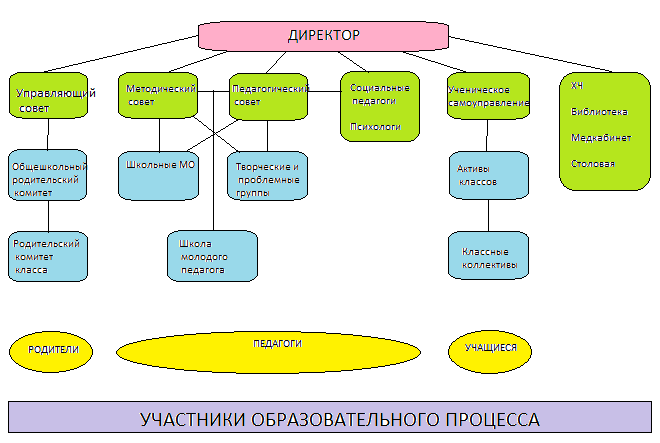 Руководящий состав МБОУ СОШ № 18 (директор и заместители директора).II. ОСОБЕННОСТИ ОБРАЗОВАТЕЛЬНОГО ПРОЦЕССА И РЕЗУЛЬТАТЫ ДЕЯТЕЛЬНОСТИ, КАЧЕСТВО ОБРАЗОВАНИЯ.МБОУ  СОШ № 18 – общеобразовательное учреждение, реализующее различные образовательные программы:  общеобразовательные, которые включают  основное общее образование и  среднее  общее образование, общеобразовательные программы углубленного изучения отдельных  предметов, программы дополнительного образования.  Все программы образуют целостную систему, основанную на принципах непрерывности, преемственности, личностной ориентации образовательного процесса. 2.1. Целью педагогической деятельности МБОУ СОШ № 18 является формирование общей культуры личности обучающихся на основе усвоения содержания общеобразовательных программ. В своей деятельности школа осуществляет следующие задачи:  обеспечение гарантий прав детей на образование;  создание и развитие механизмов, обеспечивающих демократическое управление школой;  стимулирование творческого самовыражения учителя, раскрытия его профессионального и творческого потенциала, обеспечивающего развитие каждого ученика в соответствии с его склонностями, интересами и возможностями;  совершенствование программно-методического обеспечения учебного процесса в различных формах организации учебной деятельности; обновление содержания образования в свете использования современных информационных и коммуникационных технологий в учебной деятельности;  создание единого образовательного пространства, интеграция общего и дополнительного образований;  создание условий для развития и формирования у детей и подростков основных учебных компетенций.2.2. Приоритетные направления работы школы:  Развитие благоприятной и мотивирующей на учебу атмосферы в школе, обучение школьников навыкам самоконтроля, самообразования.  Развитие творческих способностей обучающихся.  Работа по развитию одаренности и адаптивных возможностей учеников.  Совершенствование процедуры мониторинга обученности школьников с целью повышения качества образования.  Проведение работы, направленной на сохранение и укрепление здоровья обучающихся и привитие им навыков здорового образа жизни.  Ориентация на компетентность и творчество учителя, его творческую самостоятельность и профессиональную ответственность.  Развитие системы непрерывного образования, воспитательного потенциала поликультурной образовательной среды.  Формирование научного мировоззрения через организацию проектно-исследовательской и научной деятельности школьников.  Совершенствование профессионального уровня педагогов в области информационных технологий.  Повышение качества учебно-воспитательного процесса школы через:  повышение эффективности работы с учащимися по формированию активной гражданской позиции, моральных качеств личности учащихся;  повышение уровня предметной, психологической и социальной компетенции педагога;  выявление, развитие и реализацию потенциальных способностей одаренных и высокомотивированных учащихся;   создание условий для сохранения здоровья учащихся и педагогов. 2.3. Статистические данные по учащимся. В МБОУ СОШ № 18 в 2013/2014 учебном году обучалось 705 учащихся. На второй ступени образования были открыты классы: 5а,б,в,г,д  6а,б,в,г,д,  7а,б,в,г, 8в,  9г,д – общеобразовательные классы, 8а,  9а,в, 10б,в, 11а – классы с углубленным изучением русского языка и литературы, 8б  -  класс с углубленным изучением английского языка,  9б – класс углубленного изучения биологии,  8г,  10а, 11б – классы углубленного изучения математики,2.4.   Кадровый состав 	Общее количество педагогических работников образовательного учреждения составляет -  46 человек, в том числе: Образование руководящих и педагогических работников образовательных учреждений:Награды педагогических и руководящих работников:2.4.4. Квалификационные категории педагогических работников:2.5. Организационно-педагогические условия образовательного процессаОрганизация педагогического процесса и режим функционирования школы определяются требованиями и нормами Санитарно-эпидемиологических правил и норм СанПиН 2.4.2.2821-10 (утвержденными Постановлением Министерства здравоохранения России от 29 декабря 2010 г. N 189 г. Москва). Организационно-педагогические условия образовательного процесса в школе представлены в таблице:2.6. Анализ учебной деятельности.1. Уровень усвоения базовых знаний, умений и навыков по предметам:2.7. Работа с одаренными детьми.Результаты научно-практической конференции: Призер XIII городской научно-практической конференции школьниковКоновалова Мария  (11 класс) – III место (лингвистика)Результаты олимпиад:Итоги муниципальных предметных олимпиад школьников Результаты участия учащихся в олимпиадах (за последние 3 года).2.7.4. Результаты  участия обучающихся в краевых, всероссийских и международных мероприятиях.2.7.5.   Участие обучающихся в олимпиадах и конкурсных испытаниях,  по итогам которых  присуждаются премии для поддержки талантливой молодежи в 2014 году (перечень утв. приказом Министерства образования и науки РФ от 13 декабря 2013 г. № 1345).  Внедрение здоровьесберегающих технологий в образовательный процесс:Здоровьесберегающие технологии призваны обеспечить развитие природных способностей ребенка: его ума, нравственных и эстетических чувств, потребности в деятельности, овладении первоначальным опытом общения с людьми, природой, искусством. Учителя и администрация школы используют в своей деятельности здоровьесберегающие технологии по направлениям:технологии, обеспечивающие гигиенически оптимальные условия образовательного процесса (санитарный контроль условий занятий, чередование видов деятельности учащихся и чередование видов преподавания, активные методы обучения, нормативное применение ТСО, мотивирование деятельности учащихся, минутки оздоровления и эмоциональной разгрузки на уроке и др.);технологии оптимальной организации учебного процесса и физической активности школьников (правильная организация урока, учет зоны работоспособности учащихся, распределение интенсивности умственной деятельности и др.);личностно-ориентированные психолого-педагогические технологии, используемые на уроках и во внеурочной деятельности учителями и педагогами дополнительного образования  (технология развивающего обучения, игровые и эмоционально-художественные технологии, проблемно-поисковые, информационные и коммуникативные технологии, технология психологического сопровождения малых групп и др.).здоровьесберегающие медицинские технологии (мероприятия по профилактике различных заболеваний, ежегодная вакцинация, диспансеризация и т.д.);здоровьесберегающие технологии административной работы в школе (в связи с производственной загруженностью не введены);здоровьесберегающие технологии семейного воспитания (проведение общешкольных и классных круглых столов, конференций).В системной последовательности приобщение школы и каждого учителя к здоровьесберегающим технологиям выглядит так:1) осознание проблемы негативного воздействия школы на здоровье обучающихся и необходимости ее незамедлительного разрешения;2)  признание педагогами школы своей солидарной ответственности за неблагополучие состояния здоровья школьников;3) овладение необходимыми здоровьесберегающими технологиями;4)  реализация полученной подготовки на практике, в тесном взаимодействии друг с другом, с медиками, с самими обучающимися и их родителями.Программа по здоровьесбережению.Создание благоприятных условий для жизнедеятельности, обучения и развития обучающихся – главная задача школы. Проблемы сохранения здоровья, создание условий, направленных на укрепление здоровья обучающихся и педагогов, привитие навыков здорового образа жизни, сохранение здоровья физического, психического и духовного очень актуальны сегодня. Здоровье обучающихся – это политика, в которой заложено наше будущее. Создание благоприятной образовательной здоровой среды способствует не только прочным знаниям, но и одновременно способствует укреплению здоровья школьников и педагогов.Именно поэтому нами разработанная программа «Будь здоров», которая направлена на внедрение здоровьесберегающих технологий.Цели программы:  Создание  здоровьесберегающей среды для формирования психически   здорового, социально-адаптированного, физически   развитого выпускника. Сохранение и укрепление здоровья педагогов.Задачи программы: формирование у обучающихся понимание значимости сохранения, укрепления здоровья и навыков здорового образа жизни;четкое отслеживание санитарно - гигиенического состояния школы;создание в школе организационно - педагогических, санитарно - гигиенических и других условий здоровьесбережения, учитывающих индивидуальные показатели состояния здоровья участников образовательного процесса;усиление контроля за медицинским обслуживанием участников образовательного процесса;обеспечение системы полноценного сбалансированного питания в школе с учетом особенностей состояния здоровья участников образовательного процесса;разработка и внедрение комплекса мер по поддержанию здоровья педагогических работников школы;просвещение родителей в вопросах сохранения здоровья детей;гигиеническое нормирование учебной нагрузки, объема домашних заданий и режима дня;привлечение системы кружковой, внеклассной и внешкольной работы к формированию здорового образа жизни учащихся.Основные направления программы:Повышение знаний о здоровом образе жизни у педагогов, обучающихся  и их родителей;Изучение и внедрение передового социального,          педагогического опыта по оздоровлению детей;Формирование     валеологического     мышления     всех     участников образовательного процесса (учащиеся, педагоги, родители).Применение педагогических технологий, методик, отбор учебного материала  в контексте сохранения здоровья детей.Корректировка   школьного  банка  информации   о   состоянии   психического и  физического  здоровья детей.Системный анализ состояния здоровья детей и уровня оздоровительной  работы в школе с целью своевременной коррекции.- Краевые и городские мероприятия по вопросу сохранения и укрепления здоровья школьников:- соревнования по различным видам спорта;  - «Дни здоровья»;- месячник «Здоровое питание».-  Мероприятия, направленные на сохранение и укрепление здоровья педагогов:-  в школе созданы организационно-педагогические, материально-технические, санитарно-гигиенические и другие условия здоровьесбережения;          - сотрудничество с Психологическим центром для своевременной профилактики психологического и физического состояния педагогов;-     разработка и внедрение комплекса мер по поддержанию здоровья педагогических работников школы;-  организация и проведение совместных экскурсий, походов, просмотра театральных постановок.-  проведение диспансеризации педагогов, в том числе плановых прививок и вакцинации;-  медосмотр учителей и работников школы;- организация деятельности по профилактике и предупреждению заболеваемости гриппом;-  участие в оздоровительно-профилактической работе, организация и проведение в педагогическом коллективе мероприятий по профилактике частых заболеваний учителей.В целях  дальнейшей  организации работы по  формированию здорового образа жизни в образовательных учреждениях  на педагогическом совете по здоровьесберегающим технологиям учителями нашего образовательного учреждения были приняты следующие решений: 1. Сократить количество обучающихся, не аттестованных  по физкультуре.  Дети, имеющие  освобождение по медицинским показаниям, должны аттестоваться на  основании теоретических знаний, выполнения проектов и творческих работ по физической культуре.2.  Увеличить охват спортивными секциями детей «группы риска», подростков, состоящих на учете в органах системы профилактики.3. Совершенствовать методическую работу по здоровьесбережению, рассматривать данный вопрос на педсоветах, методических совещаниях, МО классных руководителей. Ежегодно проводить  тематический контроль применения здоровьесберегающих технологий  на уроках и соблюдения СанПиН.4.  Осуществлять мониторинг физического развития.5. Активизировать работу классных руководителей по проведению классных коллективных оздоровительных мероприятий (не менее 1 раза в четверть).6. Проводить мероприятия по пропаганде здорового питания среди обучающихся и их родителей.Проведение мероприятий по здоровьесбережениюОздоровление детей2. Профилактика ДДТТ Одним из направлений ЗСТ является пропаганда профилактики детского дорожно-транспортного травматизма и безопасности дорожного движения. В течение года школой в данном направлении ведется работа по пропаганде и профилактике дорожно-транспортных происшествий.Ежегодно в школе проходят месячники в рамках операции «Внимание, дети!». К этой работе подключены классные руководители, социальный педагог, старшая вожатая, а также инспектор - методист ГИБДД  по пропаганде  ПДД. Для обучающихся 5–6 классов оформляются карты-схемы по технике безопасного пути в школу и домой. На уроках ОБЖ и классных часах по  10 часовой образовательной программе изучаются ПДД и ведется работа по профилактике ДДТТ. Все темы классных часов и мероприятий записывались в классном  журнале.         На административных совещаниях, методических совещаниях классных руководителей, педсоветах рассматриваются вопросы по профилактике безопасного движения обучающихся на дорогах города. Классными руководителями, социальным педагогом, заместителем директора по ВР перед каникулами проводятся беседы-инструктажи по безопасности жизнедеятельности и правилам поведения на проезжей части дороги.  В школе много лет существует профильный отряд ЮИД «Клаксон». С сентября он возобновил свою работу, под руководством общественного инспектора Е.В. Гладской. Ею регулярно ведется документация о работе отряда ЮИД, регулярно обновляется наглядный материал  на стенде  «Клаксон» в рубрике «Законы дорог уважай».В деятельность этого отряда входят такие виды  и формы работы как пропаганда ПДД на дорогах города среди обучающихся 5-7 классов, выпуск памяток и листовок, выпуск газет и плакатов, участие в общешкольных и городских конкурсах  рисунков, агитационные выступления, линейки.  Кроме этого в течение года и отряд, и школа регулярно принимают участие в серии городских, краевых и всероссийских акциях по профилактике ДДТТ.  В течение  учебного года были проведены следующие мероприятия:-    работа с паспортом дорожной безопасности;конкурсы рисунков и плакатов среди обучающихся 5–8 классов;классные часы по теме ПДД;семинарские занятия для педагогического коллектива;общешкольные линейки с общественным инспектором; планирование работы отряда ЮИД;выставка наглядного материала «Предупредительные и запретительные знаки», «Дорога требует внимания».Информацияпо профилактической работе по безопасности дорожного движения3. Наркопрофилактика В рамках модернизации системы образования одной из главных задач является воспитание обучающихся, обеспечение необходимой информацией, позволяющей сохранять и укреплять здоровье, формирование гигиенических знаний, норм и правил здорового образа жизни, убеждений в необходимости сохранения своего здоровья, содействию воспитания у школьников ответственности за собственное здоровье и здоровье окружающих.Поэтому одной из приоритетных задач воспитательной работы является сохранение и укрепление здоровья детей. И мотивация школьников к здоровому образу жизни, к культивированию в себе общей культуры здоровья играет здесь очень большую роль.В связи с этим, в нашем образовательном учреждении была разработана программа по формированию здорового образа жизни "От «А» до «Я» про здоровье" для обучающихся 5-7 классов. Именно в школе у детей закладываются и воспитываются основные навыки по формированию здорового образа жизни и управлению собственным здоровьем. Очень важно сегодня не только подготовить ребенка к самостоятельной жизни, воспитать его нравственно и физически, но и научить его быть здоровым, способствовать формированию у него осознанной потребности в здоровье, как залога будущего благополучия и успешности в жизни. Программа "От «А» до «Я» про здоровье" является комплексной, в ней особое внимание уделено медико-биологическим, психологическим, экологическим и социальным аспектам физического и нравственного здоровья детей. Сроки реализации программы 2013 -2016гг:Программа "От «А» до «Я» про здоровье" включает четыре основных направления:1. Основы знаний о здоровом образе жизни2. Культура здоровья.3. Профилактика вредных привычек.4. Подвижные и развивающие игрыПедагогом-психологом школы проведены консультации для учащихся, родителей и педагогов по вопросам сохранения психического здоровья, групповые и индивидуальные занятия. Работа по здоровьесбережению в школе реализуется через  организацию внеурочной деятельности. На тематических классных часах проводятся викторины и конкурсы, посвященные здоровому образу жизни, встречи с врачами - наркологами, невропатологами, психологами, выпускаются санитарные бюллетени. Также психологической службой ОУ ежегодно проводятся диагностические исследования: анкетирование учащихся старших классов с целью выявления подростков, склонных к употреблению ПАВ, диагностика уровня тревожности, уровня воспитанности, уровня удовлетворенности учебно-воспитательным процессом в ОУ. По итогам диагностик проводится анализ, формируются группы учащихся для коррекционно-развивающих занятий.На протяжении учебного года в нашем образовательном учреждении проводятся мероприятия по профилактике наркомании для родительской, ученической и педагогической общественности:- 2 мероприятия/ соответственно 164 и 157 родителей,- 4 мероприятия для 5-11 классов/ соответственно 691 учащийся, - 2 мероприятия/ соответственно 28 и 34 педагога.В рамках Интернет-урока «Имею право знать!»: - в октябре проведены интернет-уроки «Имею право знать» для обучающихся  9 классов с заполнением анкет, в которых приняли участие 84 человека;- ноябре – декабре проведены интернет-уроки для обучающихся 10-11, 8 классов, в которых приняло участие 147 человек; - участие в городском конкурсе  «Школа – территория здоровья и без наркотиков» - 12 человек;- проведены спортивные мероприятия по волейболу для 9 классов, по футболу для 6-8 классов, «Веселые старты», веревочный курс для 5-6 классов – 342 человека.В результате проведения разъяснительной работы с родителями по проведению экспресс-тестирования на предмет употребления наркотических веществ дали согласие:2012-2013 уч.г. – 18 человек, 2013-2014 уч.г. – 34 человека.В течение 2013-2014 учебного года было выпущено: буклетов – 2 штуки, памяток – 30 штук, агитлистовок – 4 штуки.4. Организация питания школьников Практика организации питания в нашей школе убедили нас в преимуществе столовой, работающей непосредственно на сырье. Ее полная автономность в приготовлении пищи, дает большую возможность обеспечения на месте блюд самого разнообразного меню. С другой стороны, приготовление пищи в таких условиях требует наличия значительного штата персонала в таких столовых, они должны быть оснащены полным оборудованием для обработки сырья, приготовления пищи, её раздачи, сбора и мытья посуды.Соблюдение норм хранения продуктов и калорийности питания контролируется медицинским работником школы ежедневно. Кроме того, ведется санитарный журнал о допуске работников в столовой к работе.В столовой работают 4 человека: повар, 2  помощника повара и подсобный рабочий. Все работники столовой имеют профессиональное образование и стаж работы.  Ношение спецодежды для работников пищеблока является обязательным. Школьная столовая полностью укомплектована необходимой посудой. Ее чистоте уделяется повышенное внимание. Мытье и дезинфекция производятся с соблюдением всех норм санитарно-гигиенического режима, используются самые лучшие средства дезинфекции.Перед входом в помещение столовой для мытья рук учащимися организовано специальное место.Большое значение имеет эстетический вид приготовляемых блюд, поэтому наши повара уделяют этому огромное внимание.Большое внимание уделяется калорийности школьного питания. Учитывается возраст и особенности нагрузки школьников. Используется 6 -дневное цикличное меню. Классные руководители ведут табели учета питания обучающихся, проводят беседы с учащимися и их родителями о важности горячего питания. За качеством питания постоянно следит комиссия из членов школьной администрации. Качество получаемой сырой и готовой продукции проверяет бракеражная комиссия. Среди членов комиссии кроме администрации школы, учителей есть члены родительской общественности. Их совместная работа позволяет контролировать организацию питания в школе, его качество, вносить необходимые коррективы и, в конечном счете, сохранить здоровье каждого ученика нашей школы.Количество проведенных мероприятий по популяризации горячего питания:- 3 общешкольных собрания для родителей 5-11 классов,- 5 бесед с участием медицинских работников, заведующего столовой, заместителя директора по воспитательной работе для учащихся школы.Информация по охвату горячим питанием школьников5. Психолого-педагогическое сопровождение обучающихся по направлениям деятельностиЦЕЛЬ работы: обеспечение психолого-педагогического сопровождения развития личности       школьника в современном образовательном процессе. ЗАДАЧИ:1.  Сохранение психического здоровья обучающихся и педагогов;2. Создание комфортных условий для индивидуального развития личности в рамках школьного процесса и вне учебной деятельности;3.  Психологическое сопровождение и помощь учащимся 9-11 классов в профессиональном самоопределении;4. Психологическое сопровождение и помощь учащимся 9,11 классов при подготовке к экзаменам;5. Профилактика употребления ПАВ;6. Психологическое просвещение участников образовательного процесса;Деятельность педагога-психолога на каждой ступени образования включает работу по следующим направлениям:	Психологическое просвещение;	Психологическая профилактика;	Психологическая диагностика;	Психологическая коррекция;	Психологическое консультирование. Для достижения данных задач проводилась работа в нескольких направлениях.I. Организационно-методическая деятельность                      В течение всего учебного года проводилась работа по повышению квалификации: изучение новинок методической литературы;знакомство с инновационными технологиями;работа по самообразованию;создание предметно-развивающей среды кабинета;систематическое обновление оснащённости кабинета дидактическими средствами по всем разделам коррекционного плана.В течение учебного года было принято активное участие в работе городского методического объединения психологов. Организовано участие детей и подростков, стоящих на разных видах учёта в  просмотре и обсуждении фильма «Есть тема!». Кроме того, педагогом-психологом были  организованы просмотры видеороликов и социальных реклам о вреде курения и алкоголизма. Совместно с социальным педагогом был организован ряд мероприятий: месячник здорового питания; профилактика алкоголизма и курения; «Твой телефон доверия»; профилактика антивитального поведения.II. Психологическая диагностика.В рамках психолого-педагогического сопровождения учебного процесса в этом году    проводились следующие мониторинги:2.9. Анализ воспитательной работы в ОО 2.9.1. Воспитательная работа нашего образовательного учреждения осуществлялась в соответствии с целями и задачами на 2013 - 2014  учебный год. Работа была направлена на достижение уставных целей, на выполнение задач, соответствующих реализуемому этапу развития образовательной системы школы и на повышение эффективности учебно-воспитательного процесса. Все элементы воспитательной работы школы работают на то, чтобы каждый ребёнок в течение года испытал чувство успеха, победы над самим собой. Позитивные чувства формируют позитивное воспитательное пространство.Концепция воспитательной системы МБОУ СОШ № 18 выстраивается с ориентацией на модель выпускника как гражданина-патриота, образованного человека, личность свободную, культурную, гуманную, способную к саморазвитию. Каждый педагог школы использует свою стратегию и тактику в воспитании, основанную на компетентностном подходе.Педагогический коллектив нашего образовательного учреждения работает по теме: «Воспитание социально-активной гражданской позиции и духовно-нравственной личности обучающихся».2.9.2. Основной целью  воспитательной деятельности педагогического коллектива является:
- создание благоприятных условий для реализации индивидуально-личностных возможностей обучающихся, их адаптации и социализации.
В связи с этим разработаны основные направления воспитательного процесса:
- формирование внутренней потребности к самосовершенствованию, саморазвитию, самовоспитанию;
- формирование духовно-нравственных основ личности;
- воспитание личности через систему общешкольных дел и внеурочной деятельности;
- формирование культуры взаимоотношений друг с другом, взрослых и детей;
- формирование культуры здорового образа жизни;
- формирование гуманистического отношения к окружающей среде.

Задачи, стоящие перед коллективом:
- повышение научно-теоретического уровня педагогического коллектива в области воспитания детей;- создание  культурно-образовательного пространства, комфортных условий для  личностной самореализации каждого обучающегося  и развития ученического самоуправления;
- создание условий для сохранения и укрепления здоровья обучающихся, для воспитания стремления к здоровому образу жизни;-  создание условий для активного и полезного взаимодействия школы и семьи по вопросам воспитания  обучающихся.2.9.3. В соответствии с Концепцией правового и патриотического воспитания граждан Российской Федерации и государственными программами «Патриотическое воспитание граждан РФ на 2001-2005г», «Правовое воспитание граждан Российской Федерации на 2006-2010г» в нашем образовательном учреждении разработана Программа «Я - гражданин России». Программа определяет содержание, основные пути развития гражданско-правового воспитания в школе и направлена на воспитание патриотизма и формирование гражданственности.Программа представляет собой определенную систему содержания, форм, методов и приемов педагогических воздействий.Программа опирается на принципы социальной активности, индивидуализации, мотивированности, взаимодействия личности и коллектива, развивающего воспитания и единства образовательной и воспитательной среды. Программа гражданско-правового воспитания имеет большое значение для решения ряда воспитательных и социальных проблем. Целью Программы является воспитание патриотов России, граждан правового демократического государства, обладающих чувством национальной гордости, гражданского достоинства, любви к Отечеству, своему народу.Данная цель охватывает весь педагогический процесс, пронизывает все структуры, интегрируя учебные занятия и внеурочную жизнь обучающихся, разнообразные виды деятельности. Ее достижение становится возможным через решение следующих задач:- формировать осознанное отношение к Отечеству, его прошлому, настоящему и будущему на основе исторических ценностей и роли России в судьбах мира;- развивать гражданственность и национальное самосознание учащихся;- создать условия для реализации каждым учащимся собственной гражданской позиции через деятельность органов ученического самоуправления;- развивать и углублять знания об истории и культуре родного края.Программа включает в себя следующие направления:1. Связь поколений.Цель: Осознание обучающимися как нравственной ценности причастности к судьбе Отечества, его прошлому, настоящему, будущему.Задачи:1. Воспитывать гордость за свою Родину, народных героев.2. Сохранять историческую память поколений в памяти подрастающего поколения.3. Способствовать формированию у обучающихся чувства сопричастности к истории и ответственности за будущее страны.Формы: тематические классные часы, уроки мужества, устный журнал, предметные недели, беседы, встречи с ветеранами Великой Отечественной войны, воинами–интернационалистами, конкурсы, посещение музеев, праздники, посвященные памятным датам.2. Растим патриота и гражданина России.Цель:формирование гражданской и правовой направленности личности, активной жизненной позиции.Задачи:1. Воспитывать правосознание, способность к осознанию своих прав и прав другого человека.2. Развивать ученическое самоуправление.3. Формировать культуру проявления гражданской позиции.4. Формировать у учащихся систему знаний, уважения и интереса к государственным символам России.Формы: тематические классные часы, коллективные творческие дела, конкурсы, викторины по правовой тематике, праздник получения паспорта, дня Конституции, устный журнал, встречи с интересными людьми, акции, диспуты.3. Мой край родной.Цель: Воспитание у обучающихся любви к родному краю как к своей малой Родине.Задачи:1. Изучать историю родного края.2. Воспитывать у обучающихся позицию «Я – гражданин России».3. Формировать экологическое поведение.Формы: экологическое движение, выпуск листовок, газет, озеленение, игры, марафоны, викторины, тематические классные часы, предметные недели, устный журнал.4. Я и семья.Цель: осознание обучающимися семьи как важнейшей жизненной ценности.Задачи:1. Воспитывать культуру семейных отношений, позитивных семейных ценностей.2. Повышать педагогическую и психологическую компетенцию родителей.3. Создавать условия для участия родителей в воспитательном процессе.Формы: беседы, родительские собрания, родительский лекторий, индивидуальное консультирование, совместные мероприятия, игры, анкетирование, семейные праздники часы общения. Все эти направления взаимосвязаны и дополняют друг друга. Комплекс программных мероприятий предусматривает их воплощение в жизнь через: - Знаниевый компонент, основанный на предметном начале с  5 по 11 классы.- Региональный компонент с рассмотрением гражданской тематики.- Систему тематических, творческих классных часов и внеклассных воспитательных мероприятий.- Школьное самоуправление.- Участие в тематических конкурсах, выставках.- Активное сотрудничество социума и общественных организаций.1.4. Основные направления деятельности в формировании воспитательной среды:сохранение и расширение сложившегося воспитательного пространства;работа с обучающими «группы риска»;приобщение семьи; сохранение и развитие традиций;психолого-педагогическая поддержка участников воспитательного пространства.кадровое обеспечение воспитательного процесса;методическое обеспечение воспитательного процесса.1.5. Основные направления деятельности в воспитательной системе образовательного учреждения:
- духовно-нравственная;
- гражданско-патриотическая; 
- эколого-краеведческая;
- спортивно-оздоровительная;
- общешкольные мероприятия – КТД;
- профориентационная;
- работа детского объединения;
- методическая работа с педагогическим коллективом;
- работа с родителями;
- профилактика правонарушений и вредных привычек, работа с детьми и родителями из группы риска.Приоритетные направления воспитания в образовательном учреждении остаются:	гражданско-патриотическое,правовое,духовно-нравственное,культура здорового образа жизни и профилактика асоциальных явлений. 2.9.4. Информационно-аналитическая таблица по уровню воспитанности обучающихся  ООСреднее звено.Старшее звеноВыводы:По результатам проведенного исследования можно сделать вывод, что существенных различий между разными возрастными категориями учащихся не выявлено:В средних классах средний уровень воспитанности имеют – 24%  обучающихся, выше среднего – 44%, высокий - 28% и  3% учащихся имеют уровень воспитанности ниже среднего;В старших классах средний уровень воспитанности имеют – 18% обучающихся,  выше среднего – 38%, высокий – 32% и 0,4% (1 человек) имеют низкий уровень воспитанности.Полученные данные были рассмотрены по отдельным факторам воспитанности.	В целом по школе уровень нравственной самооценки – средний (56%), 39% учащихся имеют высокий уровень нравственной самооценки.Из полученных данных видно, что и в каждой возрастной группе и в целом по школе уровень этики поведения у большинства учащихся средний, т.е. в двух из предложенных ситуаций ребята позволяют себе применять силу, либо ответить грубо. В трех из предложенных ситуаций учащиеся не применяют агрессивные способы взаимодействия. Есть и такие учащиеся, которые стараются не использовать агрессию (физическую или вербальную). Но в школе есть и такие учащиеся, которые требуют дополнительной воспитательной и психокоррекционной работы, они используют агрессивные методы воздействия в большинстве из предложенных ситуаций. Среди участвующих в анкетировании таких 12 человек (10%) в младших классах школы и 6 человек (5%) в старших классах. В среднем по школе таких ребят – 24 человека (3%).Исходя из полученных данных,  можно сделать вывод, что у учащихся школы преобладает средний уровень этики поведения, т.е. учащиеся школы знают, как надо вести себя в конфликтных ситуациях, и в большинстве случаев поступают, не проявляя агрессии. Такой фактор воспитанности, как отношение к жизненным ценностям показывает, какие ценности (материальные или духовные) наиболее важны для учащихся. Для анализа учащимся был представлен следующий список ценностей:Быть человеком, которого любят.Иметь много денег.Иметь самый современный компьютер.Иметь верного друга.Мне важно здоровье родителей.Быть большим начальником и иметь возможность многими командовать.Иметь много слуг и ими распоряжаться.Иметь доброе сердце.Уметь сочувствовать и помогать другим людям.Иметь то, чего у других никогда не будет.Проанализировав полученные данные, для 36% учащихся средних классов наиболее важны духовные ценности, для 54% важны как духовные ценности, так и материальные ценности, для 8% - более важны материальные ценности, но духовные также важны, и для 2% - важны только материальные ценности.Для 26% учащихся старших классов наиболее важны духовные ценности, для 53% - важны как духовные, так и материальные ценности, для 17% на первом месте находятся материальные ценности, на втором -  духовные и для 4% - важны только материальные ценности.Фактор нравственной мотивации показывает, на что направлена нравственная мотивация человека: на себя, на других или человек придерживается принципа невмешательства в дела других.17% учащихся 5-6 классов нашего образовательного имеют нравственную мотивацию, направленную на других, т.е. эти дети готовы помочь другому человеку в проблемной ситуации. У 57% учащихся средних классов нравственная мотивация направлена и на других и на себя, т.е. не во всех ситуациях эти дети готовы оказать помощь другому человеку. 9% учащихся средних классов придерживаются принципа невмешательства в дела других.  И 17% учащихся средних классов имеют низкую мотивацию, т.е. они не хотят помогать другим людям.11% учащихся старших классов имеют нравственную мотивацию, направленную на других, т.е. эти дети готовы помочь другому человеку в проблемной ситуации. У 53% учащихся  старших классов нравственная мотивация направлена на других и на себя, т.е. не во всех ситуациях эти дети готовы оказать помощь другому человеку. 36% учащихся средних классов придерживаются принципа невмешательства в дела других людей и имеют низкую нравственную мотивацию, т.е. они  не хотят помогать другим людям.  На учащихся, которые имеют низкую нравственную мотивацию, следует обратить особое внимание, т.к. они требуют дополнительной воспитательной и психокоррекционной работы.По результатам проведенного исследования, можно сделать вывод об уровне воспитанности учащихся школы (средний уровень) и запланировать воспитательные и психокоррекционные мероприятия с детьми, которые имеют низкий уровень воспитанности.2.2.  Проведение и участие в мероприятиях гражданско-патриотического направления:Проведение и участие в мероприятиях нравственно-эстетического направления:  Список обучающихся, которые реализовали свои способности в гражданско-патриотическом направлении деятельности: Список обучающихся, которые реализовали свои способности в нравственном направлении деятельности:Участие в спортивных мероприятиях2.4. Сравнительный анализ (цифровой отчет)*Гражданско-патриотическое направление.Нравственно-эстетическое направление.Спортивно-оздоровительное направление.*(данные таблицы заполняются на каждое направление деятельности отдельно)Выводы: - работу руководителей кружков  нравственно-эстетической, спортивной, гражданско-патриотической  направленности, в связи с результативностью, считать удовлетворительной;- классным руководителям проанализировать работу в гражданско-патриотическом  направлении и рассмотреть вопрос о повышении эффективности работы в классном коллективе по воспитанию гражданственности, патриотизма и духовности школьника.3. Спортивное направление  Организация работы секций и кружков спортивной направленностиУчастие в спортивных мероприятиях  Деятельность детской общественной организации (далее – ДО). 4.1.  Наименование детской организации: «Родник»4.2.  Основной вид деятельности (направление) нравственно-эстетическое, военно-патриотическое, спортивно-оздоровительное, эколого-трудовое. 4.3.  Срок функционирования Д/О - 8 лет, с 1996 года.4.4.  Цели и задачи: Объединить детей по интересам, раскрыть личностные возможности, способности детей и творческий потенциал.4.5.  Количество обучающихся, состоящих в составе ДО - 705 чел.Таблица 1Таблица 2Таблица 3Таблица 4Выводы: Деятельность детского объединения признать удовлетворительной.Активизировать работу детского объединения  по увеличению количества участия учащихся в конкурсах, соревнованиях, фестивалях.Обратить внимание на работу и участие в конкурсах, акциях экологической направленности и.  Система дополнительного образования    Общие сведенияЗанятость учащихся в системе дополнительного образования Сведения о занятости учащихся в системе дополнительного образования в 2013 – 2014 учебном году Выводы:	Результаты анализа работы дополнительного образования нашего образовательного учреждения показали следующее:- наметилась тенденция по сокращению количества учащихся занятых в системе дополнительного образования школы, системе ДО УДОД, ДО города; - анализ направлений работы дополнительного образования показал, что нашем ОУ отсутствуют кружки следующих направленностей: эколого-биологическое, научно-техническое;- анализ занятость в системе дополнительного образования детей, оказавшихся в трудной жизненной ситуации и стоящих на всех видах учета показал, что все учащиеся этой категории занимаются в кружках и секциях нашего образовательного учреждения или города, кроме Логвиненко С.В связи с этим, в следующем учебном году педагогам дополнительного образования и классным руководителям необходимо провести дополнительную работу по привлечению обучающихся нашего ОУ в кружки дополнительного образования школы, УДОД, города. Для этого необходимо использовать презентации и выступления педагогов и их воспитанников на общешкольных родительских собраниях, классных часах, организовывать Дни открытых дверей не только в начале учебного года.Необходимо расширить количество направлений кружков дополнительного образования.  Деятельность классного руководителя в системе воспитания ОО Общие сведения  Методическая работа с классными руководителями. Тема, по которой работает ШМО классных руководителей. Список семинаров, занятий, совещаний, заседаний ШМООрганизация питания в школе. В школе обучающимся предоставляется горячее питание (завтрак) за счет средств бюджета города Невинномысска -  обучающимся 5 - 9 классов, относящимся к категориям:   дети из многодетных семей;  дети из малообеспеченных семей.В нашей школе имеет место традиционная форма организации питания. Учащиеся, не относящиеся к льготным категориям, заказывают платные обеды. Среди обучающихся и их родителей проводится разъяснительная работа о необходимости горячего питания, о рациональном питании и повышении культуры питания.  Школьная столовая - сырьевая, что позволяет в наибольшей степени сохранить пищевую ценность продуктов. Столовая рассчитана на 200 мест, полностью укомплектована необходимым оборудованием, посудой и столовыми приборами. Пищеблок полностью оснащен оборудованием для обработки сырья, приготовления пищи, её раздачи, сбора и мытья посуды. Школу обслуживает предприятие питания ООО «Столовая №5»  г. Невинномысска.  Весь штат столовой работает на общую цель: качественно и быстро накормить школьников. Меню, предлагаемое предприятием питания разнообразное и  сбалансированное, составляется в соответствии с типовым 10-тидневным меню. Посещение столовой осуществляется по графику. График питания в школьной столовой разработан на основании расписания занятий. Для питания учащихся отведены три перемены по 15 минут, все остальные перемены 10-минутные, что позволяет учащимся восстановить умственные и физические способности до начала следующего урока. Организация безопасности в школе.Учащие и сотрудники школы пропускаются в здание по спискам, заверенным печатью и подписью директора школы и по предъявлении документа, удостоверяющего личность. Родители и посетители могут быть допущены в школу по документу, удостоверяющему личность и по предварительному согласованию с администрацией школы. Члены кружков, спортивных секций и других групп для внеклассных и внеурочных мероприятий допускаются в здание школы в соответствии с расписанием, заверенным директором школы. При проведении родительских собраний, праздничных мероприятий учителя передают на пост охраны списки родителей и гостей, заверенные директором школы Лица, не связанные с учебно-воспитательным процессом, посещающие школу по служебной необходимости пропускаются при предъявлении паспорта или документа удостоверяющего личность по согласованию с директором школы с записью в «Книге учета посетителей». В нерабочее время, в выходные и праздничные дни сотрудники школы допускаются в здание только по распоряжению директора школы. В случае конфликтной ситуации, связанной с допуском посетителей в школу сотрудник ЧОП действует по указанию директора или его заместителя. Допуск автотранспорта на территорию школы осуществляется по списку, утверждённому директором школы. Въезд автомобилей, не вошедших в список осуществляется с личного разрешения директора или заместителя директора, после проверки документов и досмотра транспортного средства. Ввоз(внос) и вывоз(вынос) какого- либо имущества осуществляется только с личного разрешения директора или его заместителя по АХЧ. Для выполнения этих работ в школе имеются следующие средства: 1. Система противопожарной сигнализации 2.  Кнопка тревожной сигнализации (КТС) 	3. Пост охраны № п\пРуководящая должностьФИО руководителя или его заместителяСтаж административной работы1ДиректорГолоюх Галина Ивановна3  года2Заместитель директора по УВРШашурина Галина Петровна2  года3Заместитель директора по УВРКаранина Виктория Александровна2,5  года4Заместитель директора по ВРФеденковаМарина Александровна3  года5Заместитель директора по ХЧРябко Анатолий Николаевич3 годаступеньКоличество классовКоличество учащихся% от общего количестваКоличество классов углубл. изучения% от количества классов на ступениосновная школа2358286626старшая школа5123145100Количество2013-20142013-2014КоличествоштатныхсовместителейУчителей43 (+2 в декр.отп.)3Социальных педагогов1 (+1 в декр.отп.)0Педагогов-психологов1 (+2 в декр.отп.)0Педагогов дополн. образования120ОбразованиеКол-во%Руководящие работникиРуководящие работникиРуководящие работникиВысшее5100Педагогические работники (штатные сотрудники)Педагогические работники (штатные сотрудники)Педагогические работники (штатные сотрудники)Высшее4598Среднее специальное / профессиональное12НаградыКол-воПочетный работник общего образования РФ9Отличник народного просвещения РФ, СССР2Отличник физической культуры и спорта РФ, СССР1Почетная грамота Министерства образования и науки РФ1Почетная грамота Министерства образования СК12Почетная грамота Думы СК1Почетная грамота Главы города Невинномысска1Почетная грамота Думы города Невинномысска3Почетная грамота отдела образования49Количество педагогов%Высшая квалификационная категория1733Первая квалификационная категория1735Вторая категория или соответствие822Не имеют категории3102  ступень3  ступень1. Учебная неделя.6 дней  (обучение в две смены)6 дней (первая смена)1. Учебная неделя.2. Начало уроков.8.00 – 1 смена13.50 - 2 смена8.00 – 1 смена13.50 - 2 смена3. Продолжительность урока.40 минут40 минут4. Продолжительность перемен.10 – 15 минут10 – 15 минут5.Наполняемость классов.25,2 человек25,2 человек6. Начало занятий дополнительного образования.Через 40 минут после окончания уроковЧерез 40 минут после окончания уроковОРГАНИЗАЦИОННЫЕ УСЛОВИЯОРГАНИЗАЦИОННЫЕ УСЛОВИЯОРГАНИЗАЦИОННЫЕ УСЛОВИЯ1. Формы организации учебного процесса.Классно-урочная системаКлассно-урочная система1. Формы организации учебного процесса.Деление учащихся класса на группы по иностранному языку, информатике и ИКТ, технологииДеление учащихся класса на группы по иностранному языку , информатике и ИКТ, физической культуре.2. Организация аттестации учащихся.В 5-9 классах по  четвертям и итоговая в конце учебного года.В 10-11  классах – по полугодиям  и итоговая в конце учебного года.3. Особенности организации пространственно-предметной среды.3. Особенности организации пространственно-предметной среды.Учебные кабинеты школы, библиотека имеют достаточный УМК, позволяющий реализовать в полном объеме образовательные программы школы 2 и 3 ступени.Учебные кабинеты школы, библиотека имеют достаточный УМК, позволяющий реализовать в полном объеме образовательные программы школы 2 и 3 ступени.3. Особенности организации пространственно-предметной среды.Организация дополнительного образования.Организация дополнительного образования.4.Образовательное пространство городаУчащиеся посещают учреждения дополнительного образования  города.Учащиеся посещают учреждения дополнительного образования  города.5.Организация учебного процесса в целях охраны жизни и здоровья учащихся.- Выполнение гигиенических требований к нагрузке и расписанию уроков.- С целью профилактики утомления, нарушения осанки, зрения обучающихся на уроках проводятся физкультминутки и гимнастика для глаз.-  подвижные перемены;*внеклассные спортивные мероприятия и соревнования;* дни здоровья, туристические походы, поездки, экскурсии.- Выполнение гигиенических требований к нагрузке и расписанию уроков.- С целью профилактики утомления, нарушения осанки, зрения обучающихся на уроках проводятся физкультминутки и гимнастика для глаз.-  подвижные перемены;*внеклассные спортивные мероприятия и соревнования;* дни здоровья, туристические походы, поездки, экскурсии.6. Сотрудничество с родительской общественностью.1.Обеспечение родителям (законным представителям) возможности ознакомления (Устав школы п.2.10.) с:* ходом и содержанием УВП;* оценками успеваемости обучающихся;* режимом работы школы;* основными направлениями работы педагогического коллектива;* достижениями школы.2. Привлечение родителей к сотрудничеству через* создание родительского комитета школы и родительских комитетов классов;* создание Управляющего  совета школы.3.  Привлечение родителей к общешкольным и классным мероприятиям.1.Обеспечение родителям (законным представителям) возможности ознакомления (Устав школы п.2.10.) с:* ходом и содержанием УВП;* оценками успеваемости обучающихся;* режимом работы школы;* основными направлениями работы педагогического коллектива;* достижениями школы.2. Привлечение родителей к сотрудничеству через* создание родительского комитета школы и родительских комитетов классов;* создание Управляющего  совета школы.3.  Привлечение родителей к общешкольным и классным мероприятиям.Пред-метыСредний баллСредний баллСредний баллСредний баллСредний баллСредний баллСредний баллУровень обученности, %Уровень обученности, %Уровень обученности, %Уровень обученности, %Уровень обученности, %Уровень обученности, %Уровень обученности, %Уровень обученности, %Качество, %Качество, %Качество, %Качество, %Качество, %Качество, %Качество, %Качество, %Качество, %Качество, %УчительУчительПред-меты2011-20122012-20132012-20132012-20132013-20142013-20142013-20142011-20122011-20122011-20122012-20132012-20132012-20132013-20142013-20142011-20122011-20122012-20132012-20132012-20132013-20142013-20142013-20142013-20142013-2014УчительУчитель5 классы5 классы5 классы5 классы5 классы5 классы5 классы5 классы5 классы5 классы5 классы5 классы5 классы5 классы5 классы5 классы5 классы5 классы5 классы5 классы5 классы5 классы5 классы5 классы5 классы5 классы5 классыРусский языкРусский языкРусский язык3.83.83.83.53.53.53.83.83.8100100100100100666649494967Макеева И.С. Рыбальченко С.А.Федулова Л.Г.Буланов К.А.Макеева И.С. Рыбальченко С.А.Федулова Л.Г.Буланов К.А.Макеева И.С. Рыбальченко С.А.Федулова Л.Г.Буланов К.А.Макеева И.С. Рыбальченко С.А.Федулова Л.Г.Буланов К.А.ЛитератураЛитератураЛитература4444444.24.24.2100100100100100838380808085Макеева И.С. Рыбальченко С.А.Федулова Л.Г.Буланов К.А.Макеева И.С. Рыбальченко С.А.Федулова Л.Г.Буланов К.А.Макеева И.С. Рыбальченко С.А.Федулова Л.Г.Буланов К.А.Макеева И.С. Рыбальченко С.А.Федулова Л.Г.Буланов К.А.ИсторияИсторияИстория4443.73.73.744410010010010010084,784,768686877Каранина О.В.Безлюдная Г.Б.Данькевич А.Н.Каранина О.В.Безлюдная Г.Б.Данькевич А.Н.Каранина О.В.Безлюдная Г.Б.Данькевич А.Н.Каранина О.В.Безлюдная Г.Б.Данькевич А.Н.ОбществознаниеОбществознаниеОбществознание------4,24,24,2---100100-----85Каранина О.В.Безлюдная Г.Б.Данькевич А.Н.Каранина О.В.Безлюдная Г.Б.Данькевич А.Н.Каранина О.В.Безлюдная Г.Б.Данькевич А.Н.Каранина О.В.Безлюдная Г.Б.Данькевич А.Н.Английский языкАнглийский языкАнглийский язык3.33.33.33.23.23.23.93.93.9100100100100100666663636370Максименко Н.В.Пшегодская С.А.Новосельцева Е.С.Пилосян А.А.Максименко Н.В.Пшегодская С.А.Новосельцева Е.С.Пилосян А.А.Максименко Н.В.Пшегодская С.А.Новосельцева Е.С.Пилосян А.А.Максименко Н.В.Пшегодская С.А.Новосельцева Е.С.Пилосян А.А.ПриродоведениеПриродоведениеПриродоведение4443.73.73.74.14.14.110010010010010080,380,3  67  67  6783Нецветова Н.Е.Трошина Р.П.Нецветова Н.Е.Трошина Р.П.Нецветова Н.Е.Трошина Р.П.Нецветова Н.Е.Трошина Р.П.МатематикаМатематикаМатематика3.83.83.83.63.63.63.93.93.9100100100100100707058585872Горяинова Н.Г.Голоюх Г.И.Стоян  С.Н.Ягнена М.А.Горяинова Н.Г.Голоюх Г.И.Стоян  С.Н.Ягнена М.А.Горяинова Н.Г.Голоюх Г.И.Стоян  С.Н.Ягнена М.А.Горяинова Н.Г.Голоюх Г.И.Стоян  С.Н.Ягнена М.А.ИнформатикаИнформатикаИнформатика4443.73.73.74.24.24.2100100100100100808075,875,875,886Зубакина  А.Н. Молчаненко Е.А.Зубакина  А.Н. Молчаненко Е.А.Зубакина  А.Н. Молчаненко Е.А.Зубакина  А.Н. Молчаненко Е.А.Физкультура Физкультура Физкультура 4.24.24.24.84.84.84.84.84.8100100100100100919198,498,498,498Кабашный В.И. Шатило Ю.Е.Васильева О.В.Кабашный В.И. Шатило Ю.Е.Васильева О.В.Кабашный В.И. Шатило Ю.Е.Васильева О.В.Кабашный В.И. Шатило Ю.Е.Васильева О.В.ОБЖОБЖОБЖ4 .74 .74 .74.14.14.14.64.64.6100100100100100979789898996Федорова И.А.Федорова И.А.Федорова И.А.Федорова И.А.ТехнологияТехнологияТехнология4.34.34.34.94.94.94.94.94.910010010010010093,593,5100100100100Голубова Н.П.Ключников В.Я.Голубова Н.П.Ключников В.Я.Голубова Н.П.Ключников В.Я.Голубова Н.П.Ключников В.Я.6 классы6 классы6 классы6 классы6 классы6 классы6 классы6 классы6 классы6 классы6 классы6 классы6 классы6 классы6 классы6 классы6 классы6 классы6 классы6 классы6 классы6 классы6 классы6 классы6 классы6 классы6 классыРусский языкРусский языкРусский язык3.63.63.64.74.74.73.63.63.610010010010010058586565655050Прохоренко С.О.Макеева И.С.Федулова Л.Г.Рыбальченко С.А.Пасютина Д.В.Прохоренко С.О.Макеева И.С.Федулова Л.Г.Рыбальченко С.А.Пасютина Д.В.Прохоренко С.О.Макеева И.С.Федулова Л.Г.Рыбальченко С.А.Пасютина Д.В.Прохоренко С.О.Макеева И.С.Федулова Л.Г.Рыбальченко С.А.Пасютина Д.В.ЛитератураЛитератураЛитература4.14.14.14.44.44.43.93.93.910010010010010073738181817070Прохоренко С.О.Макеева И.С.Федулова Л.Г.Рыбальченко С.А.Пасютина Д.ВПрохоренко С.О.Макеева И.С.Федулова Л.Г.Рыбальченко С.А.Пасютина Д.ВПрохоренко С.О.Макеева И.С.Федулова Л.Г.Рыбальченко С.А.Пасютина Д.ВПрохоренко С.О.Макеева И.С.Федулова Л.Г.Рыбальченко С.А.Пасютина Д.ВИсторияИсторияИстория3.73.73.73.93.93.93.93.93.910010010010010053537878786565Данькевич А.Н.Безлюдная Г.Б.Данькевич А.Н.Безлюдная Г.Б.Данькевич А.Н.Безлюдная Г.Б.Данькевич А.Н.Безлюдная Г.Б.ОбществознаниеОбществознаниеОбществознание4.64.64.64.44.44.43.73.73.710010010010010084 84 9191917575Данькевич А.Н.Безлюдная Г.Б.Данькевич А.Н.Безлюдная Г.Б.Данькевич А.Н.Безлюдная Г.Б.Данькевич А.Н.Безлюдная Г.Б.Иностранный языкИностранный языкИностранный язык4443.93.93.93.93.93.910010010010010075757777776464Пшегодская С.А.Урахчина М.И.Пасютина Д.В.Пилосян А.А.Пшегодская С.А.Урахчина М.И.Пасютина Д.В.Пилосян А.А.Пшегодская С.А.Урахчина М.И.Пасютина Д.В.Пилосян А.А.Пшегодская С.А.Урахчина М.И.Пасютина Д.В.Пилосян А.А.МатематикаМатематикаМатематика3.53.53.53.73.73.73.63.63.6100100100100100626263,263,263,25252Мельникова Л.Д. МаскалеваВ.Н. ЯгненаМ.А.Левашова М.В.Мельникова Л.Д. МаскалеваВ.Н. ЯгненаМ.А.Левашова М.В.Мельникова Л.Д. МаскалеваВ.Н. ЯгненаМ.А.Левашова М.В.Мельникова Л.Д. МаскалеваВ.Н. ЯгненаМ.А.Левашова М.В.ИнформатикаИнформатикаИнформатика4444443.93.93.9100100100100100797989,489,489,47676Думенко С.А.Молчаненко Е.А.Думенко С.А.Молчаненко Е.А.Думенко С.А.Молчаненко Е.А.Думенко С.А.Молчаненко Е.А.ГеографияГеографияГеография3.53.53.53.93.93.944410010010010010056,456,46464647979Нецветова Н.Е.Курнева С.А.Нецветова Н.Е.Курнева С.А.Нецветова Н.Е.Курнева С.А.Нецветова Н.Е.Курнева С.А.БиологияБиологияБиология3.73.73.73.73.73.73.83.83.81001001001001006969 58 58 586969Трошина Р.П.Трошина Р.П.Трошина Р.П.Трошина Р.П.ФизкультураФизкультураФизкультура4.74.74.74.74.74.74.64.64.6100100100100100848499,599,599,59797Васильева О.В. Шатило Ю.Е.Васильева О.В. Шатило Ю.Е.Васильева О.В. Шатило Ю.Е.Васильева О.В. Шатило Ю.Е.ОБЖОБЖОБЖ4.44.44.44.54.54.54.44.44.4100100100100100979793,593,593,59090Федорова И.АФедорова И.АФедорова И.АФедорова И.АТехнологияТехнологияТехнология4.54.54.54.64.64.64.74.74.710010010010010084,584,598,598,598,5100100Голубова Н.П. Ключников В.Я.Голубова Н.П. Ключников В.Я.Голубова Н.П. Ключников В.Я.Голубова Н.П. Ключников В.Я.                                                                        7 классы                                                                        7 классы                                                                        7 классы                                                                        7 классы                                                                        7 классы                                                                        7 классы                                                                        7 классы                                                                        7 классы                                                                        7 классы                                                                        7 классы                                                                        7 классы                                                                        7 классы                                                                        7 классы                                                                        7 классы                                                                        7 классы                                                                        7 классы                                                                        7 классы                                                                        7 классы                                                                        7 классы                                                                        7 классы                                                                        7 классы                                                                        7 классы                                                                        7 классы                                                                        7 классы                                                                        7 классы                                                                        7 классы                                                                        7 классыРусский языкРусский языкРусский язык3.53.53.53.63.63.63.73.73.71001001001001005252545454606060Фенева А.С.Макеева И.С.Рыбальченко С.А.Фенева А.С.Макеева И.С.Рыбальченко С.А.Фенева А.С.Макеева И.С.Рыбальченко С.А.Литература Литература Литература 3.83.83.84444.14.14.11001001001001007474797979828282Фенева А.С.Макеева И.С.Рыбальченко С.А.Фенева А.С.Макеева И.С.Рыбальченко С.А.Фенева А.С.Макеева И.С.Рыбальченко С.А.ИсторияИсторияИстория3.53.53.53.63.63.63.93.93.91001001001001005454555555686868Каранина О.В.Бородина Н.Н.Каранина О.В.Бородина Н.Н.Каранина О.В.Бородина Н.Н.ОбществознаниеОбществознаниеОбществознание3.93.93.93.83.83.84.14.14.11001001001001006767616161 81 81 81Каранина О.В.Бородина Н.Н.Каранина О.В.Бородина Н.Н.Каранина О.В.Бородина Н.Н.Иностранный языкИностранный языкИностранный язык3.83.83.84.14.14.13.93.93.91001001001001006262777777707070Пшегодская С.А.Урахчина М. И.Гладская Е.В.Новосельцева Е.С.Пилосян А.А.Пшегодская С.А.Урахчина М. И.Гладская Е.В.Новосельцева Е.С.Пилосян А.А.Пшегодская С.А.Урахчина М. И.Гладская Е.В.Новосельцева Е.С.Пилосян А.А.АлгебраАлгебраАлгебра3.43.43.43.73.73.73.63.63.61001001001001004949595959515151Стоян С.Н.Маскалева В.Н.Зубакина А.Н.Ягнена М.А.Стоян С.Н.Маскалева В.Н.Зубакина А.Н.Ягнена М.А.Стоян С.Н.Маскалева В.Н.Зубакина А.Н.Ягнена М.А.Геометрия Геометрия Геометрия 3.43.43.43.63.63.63.63.63.61001001001001005050565656585858Стоян С.Н.Ягнена М.А. Мельникова Л.Д.Зубакина А.Н.Стоян С.Н.Ягнена М.А. Мельникова Л.Д.Зубакина А.Н.Стоян С.Н.Ягнена М.А. Мельникова Л.Д.Зубакина А.Н.ФизикаФизикаФизика3.63.63.63.83.83.83.93.93.91001001001001006363707070686868Думенко С.А.Думенко С.А.Думенко С.А.Информатика Информатика Информатика 3.93.93.9444444100100100100100707075,575,575,5767676Зубакина А.Н. Молчаненко Е.А. Зубакина А.Н. Молчаненко Е.А. Зубакина А.Н. Молчаненко Е.А. ГеографияГеографияГеография3.53.53.53.73.73.73.83.83.810010010010010058,558,562,662,662,6626262Нецветова Н.Е. Нецветова Н.Е. Нецветова Н.Е. БиологияБиологияБиология3.53.53.53.93.93.93.93.93.910010010010010057,857,8717171676767Трошина М.П.Трошина М.П.Трошина М.П.ФизкультураФизкультураФизкультура4444.54.54.54.54.54.5100100100100100818193,793,793,7444Шатило Ю.Е.Васильева О.В.Шатило Ю.Е.Васильева О.В.Шатило Ю.Е.Васильева О.В.ОБЖОБЖОБЖ4.34.34.34.24.24.24.34.34.31001001001001009797909090878787Федорова И.А. Федорова И.А. Федорова И.А. ТехнологияТехнологияТехнология4.3 4.3 4.3 4.54.54.54.54.54.510010010010010082,582,596,296,296,2969696Голубова Н.П.Ключников В.Я.Голубова Н.П.Ключников В.Я.Голубова Н.П.Ключников В.Я.                                                                            8 классы                                                                            8 классы                                                                            8 классы                                                                            8 классы                                                                            8 классы                                                                            8 классы                                                                            8 классы                                                                            8 классы                                                                            8 классы                                                                            8 классы                                                                            8 классы                                                                            8 классы                                                                            8 классы                                                                            8 классы                                                                            8 классы                                                                            8 классы                                                                            8 классы                                                                            8 классы                                                                            8 классы                                                                            8 классы                                                                            8 классы                                                                            8 классы                                                                            8 классы                                                                            8 классы                                                                            8 классы                                                                            8 классы                                                                            8 классыРусский языкРусский языкРусский язык3.43.43.43.53.53.53.73.73.71001001001001004343515151616161Прохоренко С.О.Федулова Л.Г.Буланов К.А.Рыбальченко С.А.Прохоренко С.О.Федулова Л.Г.Буланов К.А.Рыбальченко С.А.Прохоренко С.О.Федулова Л.Г.Буланов К.А.Рыбальченко С.А.ЛитератураЛитератураЛитература3.63.63.63.73.73.73.93.93.91001001001001006060707070747474Прохоренко С.О.Федулова Л.Г.Рыбальченко С.А. Прохоренко С.О.Федулова Л.Г.Рыбальченко С.А. Прохоренко С.О.Федулова Л.Г.Рыбальченко С.А. ИсторияИсторияИстория3.53.53.53.63.63.63.53.53.510010010010010051,451,4575757515151Каранина В.А.Безлюдная Г.Б.Каранина В.А.Безлюдная Г.Б.Каранина В.А.Безлюдная Г.Б.ОбществознаниеОбществознаниеОбществознание3.63.63.63.73.73.73.53.53.51001001001001006565666666505050Каранина В.А.Безлюдная Г.Б.Каранина В.А.Безлюдная Г.Б.Каранина В.А.Безлюдная Г.Б.Иностранный язык Иностранный язык Иностранный язык 3.63.63.63.73.73.73.93.93.91001001001001005757606060757575Гладская Е.В.Урахчина М.И.Пшегодская С.А.Максименко Н.В.Пасютина Д.В.Пилосян А.А.Гладская Е.В.Урахчина М.И.Пшегодская С.А.Максименко Н.В.Пасютина Д.В.Пилосян А.А.Гладская Е.В.Урахчина М.И.Пшегодская С.А.Максименко Н.В.Пасютина Д.В.Пилосян А.А.АлгебраАлгебраАлгебра3.53.53.53.43.43.43.53.53.51001001001001004343414141484848Стоян С.Н. Мельникова Л.Д.Стоян С.Н. Мельникова Л.Д.Стоян С.Н. Мельникова Л.Д.Геометрия Геометрия Геометрия 3.53.53.53.43.43.43.53.53.51001001001001005050373737515151Стоян С.Н.Мельникова Л.Д.Стоян С.Н.Мельникова Л.Д.Стоян С.Н.Мельникова Л.Д.ИнформатикаИнформатикаИнформатика4443.73.73.73.73.73.7100100100100100858567,367,367,3636363Молчаненко Е.А. Зубакина А.Н.Молчаненко Е.А. Зубакина А.Н.Молчаненко Е.А. Зубакина А.Н.ФизикаФизикаФизика3.53.53.53.53.53.53.73.73.71001001001001004848525252646464Рябчунова Е.Н.Рябчунова Е.Н.Рябчунова Е.Н.ГеографияГеографияГеография3.53.53.53.63.63.644410010010010010044,444,457,857,857,8797979Нецветова Н.Е.Нецветова Н.Е.Нецветова Н.Е.БиологияБиологияБиология3.53.53.53.63.63.63.73.73.710010010010010049,549,5595959636363Шашурина Г.П. Трошина М.П.Шашурина Г.П. Трошина М.П.Шашурина Г.П. Трошина М.П.ХимияХимияХимия3.33.33.33.43.43.43.43.43.410010010010010029,529,541,241,241,2393939Исламова Н.ИИсламова Н.ИИсламова Н.ИФизкультураФизкультураФизкультура3.93.93.94444.34.34.31001001001001007979868686979797Кабашный В.И.Шатило Ю.Е.Кабашный В.И.Шатило Ю.Е.Кабашный В.И.Шатило Ю.Е.ОБЖОБЖОБЖ4.34.34.34444.14.14.1100100100100100949480,480,480,4828282Федорова И.А.Федорова И.А.Федорова И.А.ТехнологияТехнологияТехнология4.14.14.14.34.34.34.44.44.4100100100100100868694,494,494,4999999Голубова Н.П. Ключников В.Я.Голубова Н.П. Ключников В.Я.Голубова Н.П. Ключников В.Я.                                                                               9 классы                                                                               9 классы                                                                               9 классы                                                                               9 классы                                                                               9 классы                                                                               9 классы                                                                               9 классы                                                                               9 классы                                                                               9 классы                                                                               9 классы                                                                               9 классы                                                                               9 классы                                                                               9 классы                                                                               9 классы                                                                               9 классы                                                                               9 классы                                                                               9 классы                                                                               9 классы                                                                               9 классы                                                                               9 классы                                                                               9 классы                                                                               9 классы                                                                               9 классы                                                                               9 классы                                                                               9 классы                                                                               9 классы                                                                               9 классыРусский языкРусский языкРусский языкРусский язык3.53.53.53.63.6100100100100100555549494951                                                                                                                                                                                                                             51                                                                                                                                                                                                                             51                                                                                                                                                                                                                             Федулова Л.Г.Макеева И.С.Буланов К.А.Прохоренко С.О.Федулова Л.Г.Макеева И.С.Буланов К.А.Прохоренко С.О.Федулова Л.Г.Макеева И.С.Буланов К.А.Прохоренко С.О.ЛитератураЛитератураЛитератураЛитература3.83.83.83.73.71001001001001006666626262 70 70 70Федулова Л.Г.Макеева И.С.Буланов К.А.Прохоренко С.О.Федулова Л.Г.Макеева И.С.Буланов К.А.Прохоренко С.О.Федулова Л.Г.Макеева И.С.Буланов К.А.Прохоренко С.О.ИсторияИсторияИсторияИстория3.63.63.63.83.81001001001001006161575757616161Каранина О.В.Каранина В.А.Данькевич А.Н.Каранина О.В.Каранина В.А.Данькевич А.Н.Каранина О.В.Каранина В.А.Данькевич А.Н.ОбществознаниеОбществознаниеОбществознаниеОбществознание3.83.83.84.74.71001001001001006363656565707070Каранина В.А.Данькевич А.Н.Каранина В.А.Данькевич А.Н.Каранина В.А.Данькевич А.Н.Иностранный языкИностранный языкИностранный языкИностранный язык3.73.73.73.83.81001001001001006565656565676767Пшегодская С.А.Гладская Е.В.Пилосян А.А.Урахчина М.И.Пшегодская С.А.Гладская Е.В.Пилосян А.А.Урахчина М.И.Пшегодская С.А.Гладская Е.В.Пилосян А.А.Урахчина М.И.Алгебра Алгебра Алгебра Алгебра 3.53.53.53.33.31001001001001004646434343424242Мельникова Л.Д. Стоян С.Н.                              Ягнена М.А.Мельникова Л.Д. Стоян С.Н.                              Ягнена М.А.Мельникова Л.Д. Стоян С.Н.                              Ягнена М.А.ГеометрияГеометрияГеометрияГеометрия3.53.53.53.43.41001001001001004747434343404040Мельникова Л.Д.Стоян С.Н.                               Ягнена М.А.Мельникова Л.Д.Стоян С.Н.                               Ягнена М.А.Мельникова Л.Д.Стоян С.Н.                               Ягнена М.А.Информатика Информатика Информатика Информатика 3.83.83.83.73.7100100100100100737366,766,766,7505050Молчаненко Е.А. Зубакина А.Н.Молчаненко Е.А. Зубакина А.Н.Молчаненко Е.А. Зубакина А.Н.Физика Физика Физика Физика 3.53.53.53.63.61001001001001004242414141484848Рябчунова Е.Н.Рябчунова Е.Н.Рябчунова Е.Н.ГеографияГеографияГеографияГеография3.53.53.53.93.9100100100100100545449,549,549,5595959Нецветова Н.Е.Нецветова Н.Е.Нецветова Н.Е.БиологияБиологияБиологияБиология3.73.73.73.83.810010010010010061,461,4757575656565Трошина Р.П.Шашурина Г.П.Трошина Р.П.Шашурина Г.П.Трошина Р.П.Шашурина Г.П.ХимияХимияХимияХимия3.43.43.4343410010010010010037,337,3 33,7 33,7 33,7373737Исламова Н.И.Досыбаева Л.Ж.Исламова Н.И.Досыбаева Л.Ж.Исламова Н.И.Досыбаева Л.Ж.ФизкультураФизкультураФизкультураФизкультура4.24.24.24.34.31001001001001007171868686848484Кабашный В.И.Шатило Ю.Е.Кабашный В.И.Шатило Ю.Е.Кабашный В.И.Шатило Ю.Е.ОБЖОБЖОБЖОБЖ4.44.44.44.34.31001001001001009797979797909090Подсвиров Н.П.Подсвиров Н.П.Подсвиров Н.П.ТехнологияТехнологияТехнологияТехнология4.34.34.34.34.310010010010010089,589,595,895,895,888.588.588.5Курилкова Н. П. Ключников В.Я.Курилкова Н. П. Ключников В.Я.Курилкова Н. П. Ключников В.Я.                                                                            10-11 классы                                                                            10-11 классы                                                                            10-11 классы                                                                            10-11 классы                                                                            10-11 классы                                                                            10-11 классы                                                                            10-11 классы                                                                            10-11 классы                                                                            10-11 классы                                                                            10-11 классы                                                                            10-11 классы                                                                            10-11 классы                                                                            10-11 классы                                                                            10-11 классы                                                                            10-11 классы                                                                            10-11 классы                                                                            10-11 классы                                                                            10-11 классы                                                                            10-11 классы                                                                            10-11 классы                                                                            10-11 классы                                                                            10-11 классы                                                                            10-11 классы                                                                            10-11 классы                                                                            10-11 классы                                                                            10-11 классы                                                                            10-11 классы                                                                              10 классы                                                                              10 классы                                                                              10 классы                                                                              10 классы                                                                              10 классы                                                                              10 классы                                                                              10 классы                                                                              10 классы                                                                              10 классы                                                                              10 классы                                                                              10 классы                                                                              10 классы                                                                              10 классы                                                                              10 классы                                                                              10 классы                                                                              10 классы                                                                              10 классы                                                                              10 классы                                                                              10 классы                                                                              10 классы                                                                              10 классы                                                                              10 классы                                                                              10 классы                                                                              10 классы                                                                              10 классы                                                                              10 классы                                                                              10 классыРусский языкРусский языкРусский языкРусский язык3.73.73.73.53.53.53.53.51001001001001006868686060606060Прохоренко С.О.Макеева И.С.Прохоренко С.О.Макеева И.С.Прохоренко С.О.Макеева И.С.Литература Литература Литература Литература 3.83.83.83.63.63.64.24.21001001001001007878786767898989Прохоренко С.ОБуланов К.А.Прохоренко С.ОБуланов К.А.Прохоренко С.ОБуланов К.А.ИсторияИсторияИсторияИстория3.53.53.53.73.73.73.63.61001001001001005353537070595959Каранина О.В.Безлюдная Г.Б.Каранина О.В.Безлюдная Г.Б.Каранина О.В.Безлюдная Г.Б.ОбществознаниеОбществознаниеОбществознаниеОбществознание3.63.63.63.83.83.83.73.71001001001001006060607777747474Бородина Н.Н.Бородина Н.Н.Бородина Н.Н.ПравоПравоПравоПраво4.24.24.23.83.83.8441001001001001009595957373797979Бородина Н.Н.Бородина Н.Н.Бородина Н.Н.Иностранный языкИностранный языкИностранный языкИностранный язык4443.73.73.7441001001001001008080806363828282Новосельцева Е.С.Максименко Н.В.Пшегодская С.А.Гладская Е.В.Новосельцева Е.С.Максименко Н.В.Пшегодская С.А.Гладская Е.В.Новосельцева Е.С.Максименко Н.В.Пшегодская С.А.Гладская Е.В.Алгебра и начала анализаАлгебра и начала анализаАлгебра и начала анализаАлгебра и начала анализа3.63.63.63.53.53.53.63.61001001001001005858584040555555Стоян С.Н.Голоюх Г.И. Ягнена М.А.Стоян С.Н.Голоюх Г.И. Ягнена М.А.Стоян С.Н.Голоюх Г.И. Ягнена М.А.ГеометрияГеометрияГеометрияГеометрия3.53.53.53.53.53.53.53.51001001001001004848484646515151Стоян С.Н.Голоюх Г.И. Ягнена М.А.Стоян С.Н.Голоюх Г.И. Ягнена М.А.Стоян С.Н.Голоюх Г.И. Ягнена М.А.ИнформатикаИнформатикаИнформатикаИнформатика4443..93..93..94.14.11001001001001008383837777858585Молчаненко Е.А.Зубакина А.Н.Молчаненко Е.А.Зубакина А.Н.Молчаненко Е.А.Зубакина А.Н.ФизикаФизикаФизикаФизика3.53.53.53.63.63.63.53.51001001001001005050506363535353Рябчунова Е.Н.Рябчунова Е.Н.Рябчунова Е.Н.ГеографияГеографияГеографияГеография3.53.53.53.63.63.64.54.510010010010010055,955,955,96868969696Курнева С.В.Курнева С.В.Курнева С.В.БиологияБиологияБиологияБиология3.53.53.53.73.73.73.83.810010010010010055,955,955,96969797979Трошина М.П.Трошина М.П.Трошина М.П.Химия Химия Химия Химия 3.53.53.53.43.43.43.53.510010010010010054545438,538,5474747Исламова Н. И. Исламова Н. И. Исламова Н. И. ФизкультураФизкультураФизкультураФизкультура3.73.73.74.64.64.64.84.810010010010010073737395,595,5100100100Кабашный В.И. Шатило Ю.Е.Кабашный В.И. Шатило Ю.Е.Кабашный В.И. Шатило Ю.Е.ОБЖОБЖОБЖОБЖ4.84.84.84.84.84.84.84.8100100100100100100100100100100969696Подсвиров Н.П.Подсвиров Н.П.Подсвиров Н.П.	11 классы	11 классы	11 классы	11 классы	11 классы	11 классы	11 классы	11 классы	11 классы	11 классы	11 классы	11 классы	11 классы	11 классы	11 классы	11 классы	11 классы	11 классы	11 классы	11 классы	11 классы	11 классы	11 классы	11 классы	11 классы	11 классы	11 классыРусский языкРусский языкРусский языкРусский язык3.63.63.63.83.83.8441001001001001006969697575787878Рыбальченко С.А.Фенева А.С.Рыбальченко С.А.Фенева А.С.Рыбальченко С.А.Фенева А.С.Литература Литература Литература Литература 3.73.73.73.93.93.93.93.91001001001001007171718080878787Рыбальченко С.А.Фенева А.С.Рыбальченко С.А.Фенева А.С.Рыбальченко С.А.Фенева А.С.ИсторияИсторияИсторияИстория3.63.63.63.73.73.73.93.91001001001001006060606868757575Бородина Н.НБородина Н.НБородина Н.НОбществознаниеОбществознаниеОбществознаниеОбществознание3.73.73.73.73.73.7441001001001001006767677272818181Бородина Н.НБородина Н.НБородина Н.НПравоПравоПравоПраво4444.14.14.14410010010010010083,583,583,59393868686Бородина Н.НБородина Н.НБородина Н.НАнглийский языкАнглийский языкАнглийский языкАнглийский язык3.93.93.9444441001001001001007979798484808080Новосельцева Е.С.Максименко  Н.В.Новосельцева Е.С.Максименко  Н.В.Новосельцева Е.С.Максименко  Н.В.Алгебра и начала анализаАлгебра и начала анализаАлгебра и начала анализаАлгебра и начала анализа3.53.53.53.63.63.63.53.510010010010010055555558,358,3505050Мельникова Л.Д. Маскалева В.Н.Мельникова Л.Д. Маскалева В.Н.Мельникова Л.Д. Маскалева В.Н.ГеометрияГеометрияГеометрияГеометрия3.63.63.63.53.53.53.53.51001001001001005757575555525252Мельникова Л.Д. Маскалева В.Н.Мельникова Л.Д. Маскалева В.Н.Мельникова Л.Д. Маскалева В.Н.ИнформатикаИнформатикаИнформатикаИнформатика4.14.14.14.14.14.14410010010010010085858588,288,2828282Молчаненко Е.А. Зубакина А.Н.Молчаненко Е.А. Зубакина А.Н.Молчаненко Е.А. Зубакина А.Н.Физика Физика Физика Физика 3.53.53.53.93.93.93.93.91001001001001005555557373737373Рябчунова Е.Н.  Рябчунова Е.Н.  Рябчунова Е.Н.  ГеографияГеографияГеографияГеография3.83.83.83.93.93.94410010010010010075,775,775,77777828282Нецветова Н.Е. Нецветова Н.Е. Нецветова Н.Е. БиологияБиологияБиологияБиология3.63.63.63.63.63.64410010010010010056,956,956,956,956,9868686Трошина М.П.Трошина М.П.Трошина М.П.ХимияХимияХимияХимия3.43.43.43.63.63.63.63.610010010010010030,330,330,35858515151Исламова Н.И.Исламова Н.И.Исламова Н.И.ФизкультураФизкультураФизкультураФизкультура4.24.24.24.44.44.44.64.61001001001001009090909494989898Кабашный В.И. Васильева О.В.Кабашный В.И. Васильева О.В.Кабашный В.И. Васильева О.В.ОБЖОБЖОБЖОБЖ4.24.24.24.24.24.24.74.71001001001001009191919191989898Подсвиров Н.П.Подсвиров Н.П.Подсвиров Н.П.№ п/пФ.И.О. учащегосяДата рождения классСтатус семьиДостижения и результаты краевого и Всероссийского уровняДостижения и результаты краевого и Всероссийского уровняДостижения и результаты краевого и Всероссийского уровня№ п/пФ.И.О. учащегосяДата рождения классСтатус семьиинтеллекттворчествоспорт1Коновалова Мария Александровна04.09.9611аПолная Победитель и призер городских олимпиадПризер научно-практической конференции2Шевченко Сергей Александрович18.05.96.   11бПолнаяПризер и победитель городских олимпиадПобедитель отборочного тура всероссийской олимпиады СПбГУ3Курилко Елизавета Алексеевна26.01.97.10аПолнаяпризер краевых первенств по легкой атлетике4Бондарева Инна Евгеньевна08.04.97 10аПолная Призер городской олимпиады5Брагина Ольга Владимировна02.06.97 10аПолная Призер городской олимпиадПобедитель отборочного тура всероссийской олимпиады СПбГУ6Аракелян Давид Арсенович11.11.9710бПолная Призер отборочного тура регионального конкурса «Нулевой километр»7Воробей Анастасия Юрьевна10.05.9710вПолная Лауреат, городской конкурс фоторабот, посвященный 188-летию города Невинномысска «Родному городу с любовью…»Победитель, конкурс юных журналистов «Сохраним природу вместе» в рамках краевой акции «Сохраним природу Ставрополья»8Цолуковская Анастасия Владимировна11.01.98.   10вПолнаяПризер городской олимпиадыПризер отборочного тура олимпиады по праву им. Кутафина9Евина Алина Алексеевна23.04.989аПолнаяПризер городской олимпиады3 место Всероссийская дистанционная олимпиада по литературе «Большая перемена»10Соболева Юлия Вадимовна14.06.989аПолнаяПризер городской олимпиады3 место городской конкурс чтецов3 место Всероссийская дистанционная олимпиада по литературе «Большая перемена»11Наумова Дарья Александровна 02.09.98 9аПолная Победитель и призер городских олимпиад12Помогалова Полина Алексеевна13.02.989аПолная Призер городской олимпиады13Комаристая Ольга Игоревна02.07.989аПолная Призер городской олимпиадыВсероссийская дистанционная олимпиада по литературе «Большая перемена»14Маслов Валерий Владимирович08.04.98.9аПолнаяПризер городской олимпиадыпризер краевых первенств по легкой атлетике15Чурсинов Вадим Александрович23.08.98.9бПолная Призер городских олимпиад16Задорова Ксения Александровна12.08.989бНеполная Победитель, городской конкурс – выставка вышитых картин «Волшебный мир вышивки»17Циркунов Игорь Алексеевич17.06.98.9вПолнаяПобедитель призер городских олимпиадПризер краевого конкурса «Лидер»18Логвиненко Милена Вадимовна01.02.99.9вПолнаяПризер городских олимпиадПризер отборочного тура олимпиады СПбГУ19Гаврилец Марина Сергеевна04.12.998аПолная Победитель городских олимпиад20Жидкова Дарья Александровна20.07.998аНеполная Призер городских олимпиад21Переверзева Елизавета Олеговна30.05.998бПолная Призер городских олимпиад22Жуйков Егор Алексеевич10.06.998вПолная Призер отборочного тура олимпиады СПбГУ23Шовенко Яна Владиславовна 13.10.20007аПолная Победитель, городской конкурс патриотической песни «Февральский ветер», «Эстрадный вокал», городскойвокальный конкурс «Волшебная снежинка»24Феденкова Елизавета  Александровна31.10.20007аНеполная Призер, конкурс юных журналистов «Сохраним природу вместе» в рамках краевой акции «Сохраним природу Ставрополья»25Лычкина Кристина Александровна14.03.2000 7бПолная Призер легкоатлетических соревнований26Чапичадзе Тамара Давидовна21.12.01.6вПолная3 место городского конкурса «Живое слово»27Поддубная Анастасия Евгеньевна02.08.01.6вПолная3 место городского конкурса «Живое слово»28Коломиец Екатерина Сергеевна10.08.20016вПолная 3 место городского конкурса «Живая классика»29Циркунов Сергей Алексеевич                                28.11.2001 6аПолная Победитель городского конкурса «Живая классика»30Бессонов Даниил Сергеевич 03.12.20025вПолная 3 место Всероссийская дистанционная олимпиада по литературе «Что за прелесть  эти сказки…»31Каранина Злата Евгеньевна20.10.20025вНеполная 3 место Всероссийская дистанционная олимпиада по литературе «В стране перепутанных сказок»32Одноорова Валерия Дмитриевна05.09.200258Полная 3 место городского конкурса «Живая классика»33Щеглова Валерия Ивановна07.03.20025вПолная 3 место Всероссийская дистанционная олимпиада по литературе «Что за прелесть  эти сказки…»Уч. годШкольный уровеньШкольный уровеньГородской уровеньГородской уровеньКраевой уровеньКраевой уровеньВсероссийский уровеньВсероссийский уровеньУч. годКол-во участников/% от общего числауч-ся ООКол-во победи-телей и призеров/% от общего числауч-ся ООКол-во участников /% от общего числауч-ся ООКол-во победи-телей и призеров/% от общего числауч-ся ООКол-во участников/% от общего числауч-ся ООКол-во победи-телей и призеров/% от общего числауч-ся ООКол-во участников/% от общего числауч-ся ООКол-во победи-телей и призеров/% от общего числауч-ся ОО2011-201211/1,6%9/1,3%9/1,3%5/0,7%----2012-20134/0,6 %	3/0,4 %3/0,4 %2/0,3%2/0,3%---2013-20145/ 0,7 %2/ 0,3%2/ 0,3%1/ 0,1%----Уч. годШкольный уровеньШкольный уровеньГородской уровеньГородской уровеньКраевой уровеньКраевой уровеньВсероссийский уровеньВсероссийский уровеньУч. годКол-во участников/% от общего числаКол-во победителей и призеров/% от общего числаКол-во участников/ % от общего числаКол-во победителей и призеров/% от общего числаКол-во участников/% от общего числаКол-во победителей и призеров/% от общего числаКол-во участников/% от общего числаКол-во победителей и призеров/% от общего числа2011-2012603/90%265/40%146/22%58/9%1/0,1%1/0.1%1/0,1%1/0.1%2012-2013392/57%337/49%120/18%38/6%4/0,6%1/0,1%--2013-2014337/ 48%329/ 47 %94/ 13%23/ 3%3/ 0,4%---№ФИО уч-сяМестоКлассПредметФИО учителя1Комаристая Ольга Игоревнапризер9аРусский языкФедулова Л.Г.2Логвиненко Милена Вадимовнапризер9вЛитератураМакеева И.С.3Наумова Дарья Александровнапризер9аХимияДосымбаева Л.Ж.4Гаврилец Марина Сергеевнапобедитель8аПраво Каранина В.А.5Циркунов Игорь Алексеевичпобедитель9вПраво Каранина В.А.6Помогалова Полина Алексеевнапризер9аПраво Каранина В.А.7Цолуковская Анастасия Владимировнапризер10вПраво Бородина Н.Н.8Гаврилец Марина Сергеевнапобедитель8аЭкономикаКаранина В.А.9Цолуковская Анастасия Владимировнапризер10вЭкономикаНецветова Н.Е.10Шевченко Сергей Александровичпризер11бЭкономикаНецветова Н.Е.11Наумова Дарья Александровнапобедитель9аМХККаранина О.В.12Евина Алина Алексеевнапризер9аМХККаранина О.В.13Шевченко Сергей Александровичпобедитель11бОБЖПодсвиров Н.П.14Логвиненко Милена Вадимовнапризер9вОБЖПодсвиров Н.П.15Жидкова Дарья Александровнапризер8аАнглийский языкПшегодская С.А.16Соболева Юлия Вадимовнапризер9аАнглийский языкГладская Е.В.17Бондарева Инна Евгеньевнапризер10аАнглийский языкПшегодская С.А.18Коновалова Мария Александровнапризер11аАнглийский языкМаксименко Н.В.19Крамаренко Дмитрий Владимировичпризер9аГеография Нецветова Н.Е.20Переверзева Елизавета Олеговнапризер8бОбществознаниеБезлюдная Г.Б.21Помогалова Полина Алексеевнапризер9аОбществознаниеКаранина В.А.22Коновалова Мария Александровнапризер11аОбществознаниеБородина Н.Н.23Коновалова Мария Александровнапризер11аИсторияБородина Н.Н..ГодыГородГородКрайКрайРоссияРоссияВсегоГодыЗанято призовых местЗанято призовых местЗанято призовых местЗанято призовых местЗанято призовых местЗанято призовых местВсегоГодыпобедителипризерыпобедителипризерыпобедителипризерыВсего2011 - 201210481--1602012 - 20137311---392013 - 2014518----23№п/пНаименование конкурса, фестиваля, соревнований, олимпиад и т.д.УчастникиРезультатКраевой уровеньКраевой уровеньКраевой уровеньКраевой уровень1.II межрегиональный конкурс –фестиваль «Долина Роз» Танцевальный коллектив «Миллениум Данс»руководитель Васильева О.В.2 диплома I место2.Всероссийский конкурс детского рисунка и прикладного творчества «Мир растений» по Ставропольскому краю Герасимова Анастасия,Поддубная Анастасия,Голубенко Аннаруководитель Исаенкова Л.В.I место II место III  место3.Всероссийская олимпиада СПбГУ по географии (отборочный этап)Шевченко Сергей11 классУчитель Нецветова Н.Е.Победитель4.Всероссийская олимпиада СПбГУ по экономике (отборочный этап)Цолуковская Анастасия10 классУчитель Нецветова Н.Е.Призер5.Всероссийская олимпиада СПбГУ по химии (отборочный этап)Брагина Ольга10 классУчитель Исламова Н.И.Победитель6.Всероссийская олимпиада СПбГУ по химии (отборочный этап)Жуйков Егор8 классУчитель Исламова Н.И.Призер7.Всероссийская олимпиада по праву МГЮУ имени О.Е. Кутафина(отборочный тур)Цолуковская Анастасия10 классУчитель Бородина Н.Н.Призер8.Всероссийская олимпиада по праву МГЮУ имени О.Е. Кутафина(отборочный тур)Малик Дмитрий11 классУчитель Бородина Н.Н.Призер9.III Краевой фестиваль-конкурс творчества учащейся молодежи «Школьная Весна Ставрополья -2014», «Музыкальное направление».Аракелян Давид 10 класс, руководитель Феденкова М.А.Дипломант10.III Краевой фестиваль-конкурс творчества учащейся молодежи «Школьная Весна Ставрополья -2014», «Музыкальное направление».Шовенко Яна 7 класс, руководитель Феденкова М.А.Дипломант11.III Краевой фестиваль-конкурс творчества учащейся молодежи «Школьная Весна Ставрополья -2014», «Музыкальное направление».МиленниумДанс, руководитель Васильева О.В.III местоРегиональный уровеньРегиональный уровеньРегиональный уровеньРегиональный уровень1.Всероссийский конкурс детского рисунка и прикладного творчества «Мир растений» по Северо-Кавказскому федеральному округуБасова Алина, руководитель Исаенкова Л.В.II место2.Всероссийский конкурс детского рисунка и прикладного творчества «Земля- Марс- Земля» по Северо-Кавказскому федеральному округуТюря Юлия 10 класс, руководитель Исаенкова Л.В.III местоВсероссийский уровеньВсероссийский уровеньВсероссийский уровеньВсероссийский уровень1Всероссийская дистанционная олимпиада по литературе «Большая перемена»Соболева Юлия9 классУчитель Федулова Л.Г.III место2Всероссийская дистанционная олимпиада по литературе «Большая перемена»Евина Алина9 классУчитель Федулова Л.Г.III место3Всероссийская дистанционная олимпиада по литературе «В стране перепутанных сказок»Каранина Злата5 классУчитель Федулова Л.Г.III место4Всероссийский урок, посвященный 20-летию Конституции РФ и Федерального Собрания РФЦиркунов Игорь,Соболева Юлия,Евина Алина,Логвиненко Милена9 классУчитель Каранина В.А.Аракелян Давид,Цолуковская Анастасия10 классУчитель Бородина Н.Н.Коновалова Мария,Шевченко Сергей,Блохина Виолетта11 классУчитель Бородина Н.Н.Благодарственные письма Государственной Думы РФ5Всероссийский конкурс детского рисунка «Мир растений», посвященный 170 -летию со дня рождения К.А. Тимирязева11 работ, руководитель Исаенкова Л.В.6 дипломов6Всероссийский конкурс детского рисунка «Пограничники»11 работ, руководитель Исаенкова Л.В.6 дипломов7Всероссийский конкурс детского рисунка «Земля-Марс»11 работ, руководитель Исаенкова Л.В.Награждение в апреле8Всероссийский конкурс детского рисунка «Семья» центра исследования проблем воспитания10 работ, руководитель Исаенкова Л.В.Награждение в конце февраля9Всероссийский конкурс детского рисунка «Святые заступники Руси», посвященного 700-летию Сергия Радонежского 25 работ, руководитель Исаенкова Л.В.Награждение  в апреле10Всероссийский конкурс детского рисунка «Там, где живет кенгуру»11 работ, руководитель Исаенкова Л.В.Награждение в апреле11.Всероссийский конкурс детского рисунка «Мир растений»11 работ, руководитель Исаенкова Л.В.Благодарственное письмо12.Всероссийский конкурс детского рисунка «Мир растений»Герасимова Анастасия 6 класс, руководитель Исаенкова Л.В.13Всероссийсская дистанционная олимпиада по литературе «Что за прелесть  эти сказки…»Бессонов Даниил, Щеглова Валерия, Одноорова Валерия,Шиншина Настя, 5 кл.учитель Федулова Л.Г.III местоIII местоСертификаты участника14Всероссийсская дистанционная олимпиада по литературе «За семью печатями»Воропинов Александр, 5 кл.Айрапетов Артур, Ищенко Юра, 5 кл.,Шпаков Руслан, 6 кл.учитель Федулова Л.Г.Сертификаты участникаМеждународный уровеньМеждународный уровеньМеждународный уровеньМеждународный уровень1Международный конкурс детского рисунка «Дом для черепахи Руфлекс»Обучающиеся 5- 7 классов, руководитель Исаенкова Л.В.17 Дипломов № п/пНаименование конкурсного мероприятия Ф.И.О. обучающегосяРезультат(победитель, призер, участник)1Всероссийская олимпиада школьников СПбГУ (отборочный тур)Общее число участников – 115Шевченко Сергей АлександровичЦолуковская Анастасия ВладимировнаБрагина Ольга ВладимировнаЖуйков Егор АлексеевичПобедитель по географииПризер по экономикеПобедитель по химииПризер по химии2Всероссийская олимпиада школьников МГУ (Воробьевы горы)Коновалова Мария АлександровнаУчастник 3Всероссийская олимпиада школьников по праву МГЮУ имени О.Е. Кутафина (отборочный тур)Общее число участников – 21Цолуковская Анастасия ВладимировнаМалик Дмитрий ВладимировичПризерПризер 4Всероссийская физико-математическая олимпиада школьников МФТИОлейников Григорий Романович Сухашвили Арсений АлександровичУчастникиИтого139годКол-во  случаев детского травматизма, произошедших  в ОУ Из них на уроке физкультурыНа перемене2011-20125232012-20134132013-2014550Участие в краевых и городских мероприятиях по вопросу сохранения и укрепления здоровья школьников (название, дата, результат)Количество проведенных родительских собраний по вопросу сохранения и укрепления здоровья учащихся (указать дату проведения, тему, кто был приглашен)Количество проведенных мониторинговых исследований по здоровьесбережению (с указанием названия диагностики)Количество публикаций в школьных, городских, краевых, федеральных СМИ по вопросу сохранения и укрепления здоровья школьников (указать СМИ, название статьи, автора)10.09,  12.09.13«Режим школьника», «Для чего нужны прививки?»  - фельдшер школы Левченко Т.Н.;10.10 – 17.10.13Мониторинг «Питание в образовательном учреждении»В школьном журнале «Школьный калейдоскоп» опубликовано сочинение победителя конкурса сочинений Брославской Кристины «Мой брат -спортсмен»12.11. – 15.11.12«Здоровая семья - здоровая нация» - заместитель директора по воспитательной работе  Феденкова М.А. , фельдшер школы Левченко Т.Н.;24.02 – 6.03.14компьютерное тестирование в рамках  всероссийской акции «За здоровье и безопасность наших детей»В школьном журнале «Школьный калейдоскоп» опубликован очерк о проведенной лекции с девочками 5-7 классов «Между нами девочками» Конорезовой Валерии.15.01., 16.01.14 Школьный фельдшер – «Как сохранить здоровье ребенка» - Левченко Т.Н. 11.04, 15.04.14Организация и проведение ЛОК -14 – заместитель директора по воспитательной работе Феденкова М.А. Здоровье и питание детей в период летних каникул – школьный фельдшер Левченко Т.Н.Кол-во оздоровившихся детей2011-20122012-20132013-2014в санаториях323426в пришкольных лагерях504545в загородных лагерях676264Мероприятия (кол-во)2011-20122012-20132013-2014родительские собрания 333классные часыВ течение года проведено 10 классных часов по программе ПДД для 5-11 классов.В течение года проведено 10 классных часов по программе ПДД для 5-11 классов.В течение года проведено 10 классных часов по программе ПДД для 5-11 классов.внеклассные мероприятия546Освещение в СМИ (кол-во публикаций, сюжетов)В школьной газете «Школьный календарь» в рубрике «Уголок ПДД» 1 раз в четверть.Публикации на стенде кружка «Клаксон» 1 раз в четверть.В школьной газете «Школьный календарь» в рубрике «Уголок ПДД» 1 раз в четверть.Публикации на стенде кружка «Клаксон» 1 раз в четверть.В школьном журнале «Школьный калейдоскоп» опубликовано 2 статьи о работе школьного кружка  ЮИД.Публикации на стенде кружка «Клаксон» 1 раз в четверть.Наимено-вание ОУКол-во учащихся всего/начальных классовКол-во юных инспекторов дорож ного движе ния% от числа учащихся началь ных классовСоответствие уголка по БДД требованиямНаличие благоустроенной автоплощадкиНаличие кабинета по изучению ПДДНаличие подписки на газету «Добрая дорога детства»Наличие акта инспектирования ОУНаличие журнала учета посещений ОУ сотрудником ГИБДДМБОУ СОШ № 18 г. Невинномысска70515СоответствуетИмеетсяИмеетсяИмеетсяИмеетсяИмеетсяНаименование ООКол-во учащихсяИз них охвачено горячим питанием % охвата горячим питаниемКол-во детей, получающих завтракиКол-во детей, получающих обедыКол-во детей, получающих завтрак +обедМБОУ СОШ № 18705676966559615МероприятиеУровеньТемаРезультатВыступление на педсоветеОУДети и подростки в ситуациях рискаПомощь педагогам в исключении ошибок в общении с подростками.Выступление на педсоветеОУПедагогическое взаимодействие – важнейшее условие эффективности образовательного процесса Помощь в исключении негативного опыта общения  педагога с детьмиВыступление на педсоветеОУПрими себя – примешь другогопринятие себя как целостной личности с ее преимуществами и недостаткамВыступление на педсоветеОУПрофилактика суицида среди детей и подростков.Ознакомить педагогов с мерами профилактики и предупреждения детского суицида, связанными с социально-психологической поддержкой детей в школеСведения о повышении квалификацииПсихологические семинары и конференции,Курсы повышения квалификации в СКИРО ПК и ПРО по теме: «Организация деятельности педагогов-психологов образовательных учреждений в условиях реализации ФГОС»Психологические семинары и конференции,Курсы повышения квалификации в СКИРО ПК и ПРО по теме: «Организация деятельности педагогов-психологов образовательных учреждений в условиях реализации ФГОС»Психологические семинары и конференции,Курсы повышения квалификации в СКИРО ПК и ПРО по теме: «Организация деятельности педагогов-психологов образовательных учреждений в условиях реализации ФГОС»№Название мониторингаПроблемыРезультаты1.Определение школьной тревожности экспресс-методика; 5-е классыВыявлена высокая тревожность, проблемы самооценки у небольшой группы учащихся.Выявлена высокая тревожность, проблемы самооценки у небольшой группы учащихся.2.Изучение общей самооценки с помощью процедуры тестирования (опросник Казанцевой Г.Н.) 5-е классыВыявлена завышенная самооценка у группы людейС помощью тестирования определены цели и разработаны направления работы с этой группой по формированию адекватной самооценки.3.Определение уровня учебной мотивации. 5-е, 6-е, 8-е классыВыяснить проблемы школьной мотивации 5-х, 6-х, 8-х классовС помощью анкетирования определены цели и разработаны направления работы в этих классах по улучшению школьной мотивации и укреплению интереса учащихся к школьным предметам.         4.Методика «Тип мышления». 7-е, 9-е,11-е классыОпределить профессиональные склонности учащихсяОпределены типы мышления учащихся         5.Методика «Профиль». 7-е, 9-е,11-е классыОпределение профессиональных склонностейОпределена профориентация учащихся         6.Тест «Определение профессиональных склонностей». 7-е, 9-е,11-е классыОпределение профессиональных склонностейОпределены профессиональные склонности учащихся         7.Уровень воспитанности учащихся  (методика Н.П. Капустина)Проблема духовно-нравственного воспитания в школе и семьеУчителям даны рекомендации по улучшению уровня воспитанности учащихся в классе.         8.Социометрия. 6-е классыПроблема взаимоотношений в классеС 6 классами проводилась работа на сплочение.         9.В рамках подготовки к ЕГЭ с  учащимися 9-11  классов  проводилась диагностика, направленная на выявление уровня готовности к сдаче экзамена с помощью методик: шесть стратегий (С.В. Неделина); Методика диагностики уровня школьной тревожности Филлипса; Анкета «Определение детей группы риска» (Чибисова М.Ю.) «Определение уровня тревожности в ситуациях проверки знаний» (Барышев А.Ю.); Тест Е.В. Беспаловой «Твое самочувствие накануне экзаменов»Определён уровень тревожности, интеллектуальных способностей, самооценки, поведенческие стратегии выпускниковДаны рекомендации учителям и классному руководителю. С некоторыми учащимися проводилась система занятий по снятию излишнего напряжения и тревожности перед экзаменами10.Диагностика вовлеченности учащихся в употребление ПАВС целью выявления детей употребляющих ПАВ, а также с целью профилактики.Выявлен процент учащихся склонных к употреблению ПАВ.11.Диагностика склонности к девиантному поведению.Высокий уровень детей с отклоняющимся поведением.Проведены профилактические мероприятия с такими учащимися.№Диагностический инструментарийВозрастная категория (начальное, среднее, старшее звено)2013-20142013-20142013-20142013-20142013-20142013-2014№Диагностический инструментарийВозрастная категория (начальное, среднее, старшее звено)Начало годаНачало годаНачало годаКонец годаКонец годаКонец года№Диагностический инструментарийВозрастная категория (начальное, среднее, старшее звено)низкийсреднийвысокийнизкийсреднийвысокий1.Уровень воспитанности учащихся  (методика Н.П. Капустина)Среднеезвено14%51%35%11%53%36%2.Уровень воспитанности учащихся  (методика Н.П. Капустина)Старшее звено9%49%42%6%52%42%№Возрастная категория2011-20122011-20122011-20122012-20132012-20132012-20132013-20142013-20142013-2014№Возрастная категориянизкийсреднийвысокийнизкийсреднийвысокийнизкийсреднийвысокий1.Среднее звено16%63%21%15%53%32%11%53%36%2.Старшее звено9%58%33%9%64%27%6%52%42%Направление деятельности: гражданско-патриотическое воспитаниеНаправление деятельности: гражданско-патриотическое воспитаниеЦель:Создание условий для формирования демократической культуры отношений, правового самосознания, навыков общественной жизни, социализации школьников. Задачи:- воспитание любви к Родине, ее истории, культуре, традициям;- воспитание гражданской позиции, ответственности и достоинства; - воспитание  культуры отношений, навыков общественной жизни;- воспитание  правовой культуры.Виды деятельности:-   организация и проведение  традиционных праздников класса, школы, города, государства;-   организация и проведение   тематических классных часов и бесед;-   организация и проведение   встреч с интересными людьми;-   организация и проведение   встреч с участниками войн;-   организация и проведение  экскурсий в музеи города и края;-   подготовка и проведение  походов, посвященных изучению родного города и края, его истории и культуры; -   организация и проведение    конкурсов творческих работ, газет и т.д. к праздничным датам.Направление деятельности: нравственно-эстетическое  воспитаниеНаправление деятельности: нравственно-эстетическое  воспитаниеЦель:Создание условий для духовного формирования личности, развития творческих задатков, способностей, дарований и талантов.Задачи:- воспитывать у учащихся правильную нравственную позицию;- воспитывать личность, умеющую отвечать за свои поступки, имеющую правовую культуру;- воспитывать  и прививать  любовь к искусству, литературе, музыке;-реализовывать индивидуальные задатки и способности в области художественного творчества.Виды деятельности:- организация и проведение семейных вечеров;- сбор материалов и выпуск газет и классных альманахов;- подготовка и съемки классных клипов, фильмов, роликов;- организация и проведение музыкальных праздников и конкурсов;- организация и проведение  тематических бесед и классных часов, диспутов, дискуссий на нравственные и этические темы, встреч  с интересными людьми;Направление деятельности: спортивно-оздоровительное  воспитаниеНаправление деятельности: спортивно-оздоровительное  воспитаниеЦель:Создание условий для формирования положительного отношения к здоровому образу жизни, развития силы, выносливости, красоты человеческого тела. Задачи:- создать условия для физического развития учащихся;- воспитывать негативное отношения к вредным привычкам;- воспитывать стремление к здоровому образу жизни.Виды деятельности:- организация и проведение спортивных праздников, соревнований, игр, дней здоровья;-  организация и участие в школьных,  городских и краевых соревнованиях и эстафетах;-организация и проведение тематических классных часов, родительских собраний, бесед, лекций;- организация турпоходов, слетов соревнований. №Наименование мероприятияДата проведенияРезультативность1Школьный уровень:- единые классные часы, посвященные флагу России, государственной символике;- митинг солидарности в борьбе с терроризмом;- единые классные часы, посвященные Дню города;- викторина «Мой  город» для 5-7 классов;- выставка поделок и икебан «Дары Ставрополья»;- акции ко дню Народного единства;- посвящение в Д/О «Родник»- единые классные часы, посвященные Дню Конституции;- викторины,  конкурсы сочинений, рисунков, посвященные Дню Конституции;- митинг, посвященный освобождению города Невинномысска от немецко-фашистских захватчиков;- возложение цветов к могилам воинов и жителей города в районе Старого города;- Урок мужества, посвященные освобождению города Ленинграда;- военно-спортивная игра «А ну-ка, парни!»;- конкурс строевой песни «Статен и строен уважения достоин»;- викторины, веревочный курс для учащихся 5-8 классов, посвященные Дню Победы;- единый классный час, участие в Акции «Знамя Победы»;- проведен школьный конкурс чтецов и конкурс сочинений «Я помню! Я горжусь!»;- экскурсии в Комнату Боевой Славы для учащихся 5-8 классов и воспитанников детских садов № 50, 47;- концерт для ветеранов и работников тыла, посвященный празднованию Дня Победы. 02.09.1303.09.1311.10.1310.10 – 12.10.1310.10 – 12.10.137.11.1313.12.1312.12.134.12- 11.12.1321.01.1421.01.1427.01.1418.02 - 21.02 1426.04.1426.04.1406.09.1428.04 – 07.05.1421.04 – 07.05.148.05.14 Приняло участие 705 человек.Определены победители на каждой параллели2Муниципальный уровень:- участие в мероприятиях, посвященных Дню города;- городской смотр-конкурс Почетных караулов;- восхождение на гору Невинномысскую, посвященное Дню города- городской конкурс «Гражданин и право»;- городской конкурс – викторина «Я – гражданин своей страны»- интеллектуальный краеведческий марафон «Исторические события в городе в годы в годы Великой Отечественной войны»;- городские соревнования по спортивно – техническому комплексу «Готов к труду и защите Отечества»;- городской конкурс «Зарница»:«На привале»,«Гражданин и право»,«Юный пожарный»,«Стрелковый поединок».- участие в конкурсе чтецов «Никто не забыт, ничто не забыто», организованный «Молодой гвардией»- участие в митинге, посвященному Дню Победы;- изготовление штендеров, участие в параде «Бессмертный полк». 12.10.1307.10 – 12.10.13ДекабрьЯнварьАпрельАпрель9.05.149.05.14В параде цветов приняло участие 60 учеников и 3 учителяI местоГрамотаI местоСертификат участникаII местоIII местоI местоI  местоI местоIII место25 учащихся, 15 учителей9 учащихся3.Краевой (региональный) уровень:- участие в краевой Акции «Знамя Победы»Зарегистрировано 9 участников Вов,В конкурсе сочинений приняло участие 3 человека4.Всероссийский и международный уровень:№Наименование мероприятияДата проведенияРезультативность1Школьный уровень:- День знаний- Неделя вежливости:Веревочный курс для 5-х классов;«Турнир вежливости для 5-х классов»;«Турнир вежливости для 6-х классов»;«Турнир вежливости для 7-х классов».Акции по параллелям для 5-х, 6-х, 7-х, 8-х классов.Акции для жителей микрорайона 18 школы, подготовленные старшеклассниками школы.- Проведение мероприятий, посвященных Дню города:Выставка поделок из природного материала «Дары Ставрополья».  (5-6 классы).Концерт для жителей микрорайона.- День Учителя;- Посвящение в старшеклассники;- Акция ко дню матери «Лучшая мама на свете»;- Поздравительная почта школе-интернату № 23 (сбор канцелярских товаров и книг).- «Новогодний калейдоскоп» для 5-8 классов.- Новогодний КВН для 9-11 классов.- Единые классные часы, акции, выпуск ежедневных бюллетеней «Молнии Побед»,  посвященных  XXII Олимпийским играм  в Сочи.- Праздничный концерт, посвященный 8 марта;- День космонавтики: Интеллектуально-познавательная игра для 5-8 классов;Проведение классных часов по кабинетам.- Последний звонок;- Праздник Детства.СентябрьОктябрьНоябрьДекабрьФевральМартАпрельМайПриняло участие 705 человекОпределены победители на каждой параллели2Муниципальный уровень:- конкурс фоторабот, посвященный 188-летию города Невинномысска «Родному городу с любовью…»;- конкурс сочинений «Этот город России моей»;- городской конкурс чтецов «И в каждом слове – ЖИЗНЬ!»;- конкурс чтецов «Чем встретит нас прекрасное далеко…»;- конкурс эссе и сочинений, посвященного 20-летию принятия Конституции РФ;- вокальный конкурс «Волшебная снежинка» в номинации «Эстрадное пение. Ансамбль»;- вокальный конкурс «Волшебная снежинка» в номинации «Эстрадное пение. Соло»- конкурс презентаций «Традиции и праздники в культуре народов России»;- конкурс патриотической песни «Февральский ветер», «Эстрадный вокал»;- городско этап краевой акции «Я выбираю спорт как альтернативу вредным привычкам», «Литературное чтение»;- городско этап краевой акции «Я выбираю спорт как альтернативу вредным привычкам», «Литературное творчество»;- фестиваль театральных постановок, в номинации «Музыкальный спектакль»;- конкурс юных журналистов «Сохраним природу вместе» в рамках краевой акции «Сохраним природу Ставрополья»;- фестиваль искусств «Веселая карусель 2014», «Эстрадное и народное пение. Ансамбль»;- фестиваль искусств «Веселая карусель 2014», «Эстрадное и народное пение. Соло»;- фестиваль искусств «Веселая карусель 2014», «Театральная постановка»;- фестиваль искусств «Веселая карусель 2014». «Эстрадное и народное пение. Соло»- фестиваль искусств «Веселая карусель 2014». «Эстрадное и народное пение. Дуэты»;- фестиваль искусств «Веселая карусель 2014». «Театральный жанр»;- фестиваль искусств «Веселая карусель 2014». «Хореография»;- городской этап Всероссийского конкурса юных чтецов «Живая классика»;- конкурс – выставка вышитых картин «Волшебный мир вышивки»;- фестиваль детского творчества «Этот удивительный мир»;- фестиваль детского творчества «Этот удивительный мир», «Живопись»ОктябрьДекабрьДекабрьЯнварьФевральМартАпрельМайДиплом лауреата2 Сертификата участника2 II места2 Диплома  I степени3 сертификата участникаДиплом  I степени Диплом  I степени Диплом  III степениДиплом  участникаГран-ПриДиплом II степениДиплом I степениДиплом I степениI место 2  II- х местаГран-ПриГран-ПриГран-ПриIII местоIII местоI местоIII место2 призера,1 победительI место I место Диплом II степени 7 II -х мест3.Краевой (региональный) уровень:- II межрегиональный конкурс –фестиваль «Долина Роз»;- Всероссийский конкурс детского рисунка и прикладного творчества «Мир растений» по Ставропольскому краю; - III Краевой фестиваль-конкурс творчества учащейся молодежи «Школьная Весна Ставрополья -2014», «Музыкальное направление»;- Всероссийский конкурс детского рисунка и прикладного творчества «Мир растений» по Северо-Кавказскому федеральному округу;- Всероссийский конкурс детского рисунка и прикладного творчества «Земля- Марс- Земля» по Северо-Кавказскому федеральному округу;Всероссийский урок, посвященный 20-летию Конституции РФ и Федерального Собрания РФОктябрьДекабрь2 диплома I место I место II место III  место 2 Дипломанта III место II место III место9 Благодарственных писем Государственной Думы РФ4.Всероссийский и международный уровень:- Всероссийский конкурс детского рисунка «Мир растений», посвященный 170 -летию со дня рождения К.А. Тимирязева;- Всероссийский конкурс детского рисунка «Пограничники»;Всероссийский конкурс детского рисунка «Семья» центра исследования проблем воспитания; - Всероссийский конкурс детского рисунка «Святые заступники Руси», посвященного 700-летию Сергия Радонежского;-  Всероссийский конкурс детского рисунка «Там, где живет кенгуру»;- Всероссийская дистанционная олимпиада по литературе «Большая перемена;-  Всероссийская дистанционная олимпиада по литературе «В стране перепутанных сказок»;- Международный конкурс детского рисунка «Дом для черепахи Руфлекс».6 дипломов 6 дипломов 2 III-х  мест III место17 Дипломов №Фамилия  и имя учащегосяклассРезультативность1Школьный уровень:Черкесс Кирилл,Шевченко Сергей,Мисюрин Николай,Коновалова Мария,Дубинина Александра,Дружинина Юлия,Кравченко Юлия,Колесников Иван,Максименко Владислав,Гниденко Павел,Воронин Валерий,Иванюгина Валентина,Задоян Тигран,Перфилов Владислав,Бабенко Анастасия,Грищенко Семен,Клоос Роман,Баранов Степан.Шевченко Сергей,Колесников Иван,Максименко Владислав,Гниденко Павел,Воронин Валерий,Иванюгина Валентина.Аракелян Давид,Чевело Злата,Требушникова Анастасия,Картаева Полина,Капранова Анастасия,Зуб Виктория,Зимина Юлия,Гарнага  Арина,Воробей Анастасия,Сангулия Владислав,Петухова Ксения,Коростелева Виктория,Брославский Сергей.Карданов Алибек, Катыркина Анастасия, Прокопенко Виталий, Ибрамхалилова Амина11 б11 б11 б11 а11 а11 а11 а10 в10 б10 а10 а10 а9 г9 в8 б8 в7 г7 г11б10в10б10а10а10а10б10в10в10в10в10 в10в10в10в10б10б10б10б6а6а6а6гГрамоты за активное участие в развитии гражданско-патриотического направления и достойное представление школы на городских мероприятиях.Грамоты за подготовку, проведение и судейство в конкурсе строевой песни «Статен и строен уважения достоин».Грамоты за подготовку и проведение викторин и веревочного курса, посвященных Дню Победы.Грамоты за проведение экскурсий для учащихся 5-8 классов и воспитанников детских дошкольных учреждений № 47, 502Муниципальный уровеньМаланин Евгений Цолуковская АнастасияКолесников ИванКоманда отряда ЮАД:Черкесс Кирилл,Шевченко Сергей,Мисюрин Николай,Коновалова Мария,Дубинина Александра,Дружинина Юлия,Кравченко Юлия,Колесников Иван,Максименко Владислав,Гниденко Павел,Воронин Валерий,Иванюгина Валентина,Задоян Тигран,Перфилов Владислав,Бабенко Анастасия,Грищенко Семен,Клоос Роман,Баранов СтепанСоболева Юлия6 класс10 класс10 класс8-11 класс9 классII местоСертификат участника III место3  I-х места,2  III –х  местаI место3.Краевой (региональный) уровень:4.Всероссийский и международный уровень:№Фамилия  и имя учащегосяклассРезультативность1.Муниципальный уровень:Фестиваль театральных постановок, в номинации «Музыкальный спектакль»Городской конкурс чтецов «И в каждом слове – ЖИЗНЬ!»Городской фестиваль искусств «Веселая карусель 2014»Медведвева А.,Воронин В.Соболевва Юлия Циркунов Сергей Вокальный ансамбль «Небо»Анисина Д., Лычкина К.,Овчаренко М., Шовенко Я.Аракелян Д. Букреева О., Петрушин Н.,Циркунов С. «Миллениум данс»91096710965-10Грамоты и сертификатII место II место3 Гран-При,III местоIII местоI местоIII место1.Конкурс фоторабот «Родному городу с любовью…»Конкурс сочинений «Этот город России моей»Воробей А. Переверзева Е., Евина А.108,9Диплом лауреатаСертификат участника1.Конкурс – выставка вышитых картин «Волшебный мир вышивки»Городской конкурс «Этот удивительный мир»Задорова К.Гуваева А.Ерошина А.I место I место Диплом II степени1.Конкурс чтецов «Чем встретит нас прекрасное далеко…»Аракелян Д.Соболева Ю. 109 Диплом  I степениДиплом  I степени1.Конкурс эссе и сочинений, посвященного 20-летию принятия Конституции РФКартаева П.Феденкова Е.Паленко В.1077Сертификаты участникаКонкурс презентаций «Традиции и праздники в культуре народов России» Петрушин Н.Логвиненко М.99Диплом  III степени Диплом  участникаГородскойвокальный конкурс «Волшебная снежинка» в номинации «Эстрадное пение. Соло»Вокальная группа «Небо»,Шовенко Я.2 Диплома  I степени Конкурс юных журналистов «Сохраним природу вместе» в рамках краевой акции «Сохраним природу Ставрополья»Воробей А.Картаева П.Феденкова Е.I место II местоII местоКонкурс патриотической песни «Февральский ветер», «Эстрадный вокал».Шовенко Я. 7Гран-ПриГородской этап Всероссийского конкурса юных чтецов «Живая классика».Циркунов С.Одноорова В.,Коломиец Е.656Диплом I степени ПризерПризерГородской фестиваль детского творчества «Этот удивительный мир», «Декоративные изделия»Гуваева А. 9I местоГородской фестиваль детского творчества «Этот удивительный мир», «Живопись»Пономаренко В., Босенко А., Приходько С., Голубенко А., Шевердяева Е., Гахова Л., Колесникова И.6-87 II местГородской фестиваль искусств «Веселая карусель - 2014», «Театральное искусство».Медведева А.,Воронин В.,Аракелян Д.,Магомедова Р.,Братанова В.,Логвиненко М.,Циркунов И.,Ясько И.8-10Гран-ПриГородско этап краевой акции «Я выбираю спорт как альтернативу вредным привычкам», «Литературное четение».Соболева Ю.,Степанов Н.98Диплом II степени Диплом I степени2Краевой (региональный) уровень: II межрегиональный конкурс –фестиваль «Долина Роз» «Миллениум Данс»,Сметанникова П.7-10102 диплома I место2Всероссийский конкурс детского рисунка и прикладного творчества «Мир растений» по Ставропольскому краю Герасимова А.,Поддубная А.,Голубенко А.I место II место III  место2III Краевой фестиваль-конкурс творчества учащейся молодежи «Школьная Весна Ставрополья -2014», «Музыкальное направление».Аракелян Д.Шовенко Я.«Миллениум данс»1077-10ДипломыIII место3.Всероссийский и международный уровень: Всероссийский конкурс детского рисунка и прикладного творчества «Мир растений» по Северо-Кавказскому федеральному округуБасова А.10II местоВсероссийский конкурс детского рисунка и прикладного творчества «Земля- Марс- Земля» по Северо-Кавказскому федеральному округуТюря Ю.10III местоВсероссийский конкурс детских творческих работ «Моя семья»Всероссийский конкурс детского рисунка и прикладного творчества «Там, где живет кенгуру»Всероссийский конкурс детского рисунка и прикладного творчества «Мир растений»Международный конкурс детского рисунка «Дом для черепахи Руфлекс»Всероссийский конкурс детского рисунка и прикладного творчества «Земля-Марс-Земля»11 чел.Копытова Е., Марута А., Афанасьева С., Чавычалова А., Эмерусейнов Д. Редькина А., Шиншина А., Щеглова В.Забазная К., Суворова П., Рахманина А.Герасимова Н.Поддубная А., Басова А.Голубенко АннаБитюникова П.,Бабаян К.,Цацурина А.,Суворова П.,Степанова М.,Репко А.,Приходько С.,Плохова В.,Остроухова В.,Марута А.,Малько Е.,Клименко Е.,Ибрамхалилова А.,Забазная К.,Жиляев Э.,Брагунцова Е.Гурчиани Л., Галицкая Ю., Комарова А.; Пилипенко Н., Рахманина А., Циркунов С.; Бульба Ю., Тюря Ю., Эмерусейнов Д., Федорова А. 5-85-96, 105-7Сертификат участника.1 место2 место3 место1 место2 место3 место17 дипломов 3 1 места3 2 места4 3 местаНазвание соревнованийГородской уровень (результат)Краевой уровень(результат)Всероссийский уровень(результат)Международный уровень(результат)Городская физкультурно – оздоровительная зарядка «Мы выбираем жизнь без наркотиков».Диплом за участиеГородской эстафетный бег 4х100м. по легкой атлетике.III местоГородской бег на 200м. по легкой атлетике. Лычкина К.II местоГородское соревнование по легкой атлетике. Командный зачетII местоГородские соревнование по общефизической подготовке молодежи допризывного возраста. II местоГородская Велоэстафета. Команда.I местоГородская Велоэстафета. Воропинов А.III местоГородская Велоэстафета. Бессонов Д.СертификатГородская Радиоэстафета.Боциева А.III местоГородская Радиоэстафета.КомандаIII местоГородское соревнование школьной футбольной лиги – 2013.III местоГородские спортивно –развлекательные соревнования «Веселые старты»Кущенко Е.,Шушпанов В.Дипломы за участиеГородской открытый чемпионат по запуску воздушных змеев «Весенний ветерок».Афанасьева С.,Невских Г.III место,сертификат  участникаГородской турнир по баскетболу «Локомотив – Школьная лига – 2013 года».III местоУчастие в мероприятиях (количество   шт.)Участие в мероприятиях (количество   шт.)Участие в мероприятиях (количество   шт.)Участие обучающихся(количество  шт. / призеры и победители шт.)Участие обучающихся(количество  шт. / призеры и победители шт.)Участие обучающихся(количество  шт. / призеры и победители шт.)№2011-20122012-20132013-20142011-20122012-20132013-20141Муниципальный уровень:24333612/3012/3010/402Краевой (региональный) уровень:3.Всероссийский и международный уровень:Участие в мероприятиях (количество   шт.)Участие в мероприятиях (количество   шт.)Участие в мероприятиях (количество   шт.)Участие обучающихся(количество  шт. / призеры и победители шт.)Участие обучающихся(количество  шт. / призеры и победители шт.)Участие обучающихся(количество  шт. / призеры и победители шт.)№2011-20122012-20132013-20142011-20122012-20132013-20141Муниципальный уровень:243330210163270/1492Краевой (региональный) уровень:5116523030/303.Всероссийский и международный уровень:756544540/28Участие в мероприятиях (количество   шт.)Участие в мероприятиях (количество   шт.)Участие в мероприятиях (количество   шт.)Участие обучающихся(количество  шт. / призеры и победители шт.)Участие обучающихся(количество  шт. / призеры и победители шт.)Участие обучающихся(количество  шт. / призеры и победители шт.)№2011-20122012-20132013-20142011-20122012-20132013-20141Муниципальный уровень:12151172/5879/6265/472Краевой (региональный) уровень:11/123.Всероссийский и международный уровень:№ п/пНазвание кружка (секции)Кол-во обучающихсяРуководитель1.Баскетбол15 человекКабашный В.И.2.Легкая атлетика15 человекШатило Ю.Е.3.Каратэ-до15 человекВолков И.С.Итого*45 человекНазвание соревнованийГородской уровень (результат)Краевой уровень(результат)Всероссийский уровень(результат)Международный уровень(результат)Городская физкультурно – оздоровительная зарядка «Мы выбираем жизнь без наркотиков».Диплом за участиеГородской эстафетный бег 4х100м. по легкой атлетике.III местоГородской бег на 200м. по легкой атлетике. Лычкина К.II местоГородское соревнование по легкой атлетике. Командный зачетII местоГородские соревнование по общефизической подготовке молодежи допризывного возраста. II местоГородская Велоэстафета. Команда.I местоГородская Велоэстафета. Воропинов А.III местоГородская Велоэстафета. Бессонов Д.СертификатГородская Радиоэстафета.Боциева А.III местоГородская Радиоэстафета.КомандаIII местоГородское соревнование школьной футбольной лиги – 2013.III местоГородские спортивно –развлекательные соревнования «Веселые старты»Кущенко Е.,Шушпанов В.Дипломы за участиеГородской открытый чемпионат по запуску воздушных змеев «Весенний ветерок».Афанасьева С.,Невских Г.III место,сертификат  участникаГородской турнир по баскетболу «Локомотив – Школьная лига – 2013 года».III место№ФИО руководителя ДОдолжностьКонтактный телефон1Данькевич Алла НиколаевнаСтаршая вожатая8(928)8284662№ФИО президента ДОклассКонтактный телефон1Циркунов Игорь Алексеевич9 «В»8(918)8806778№Наименование мероприятия 1Школьный уровень:«День знаний»День солидарности в борьбе с терроризмом.Митинг с участием представителей библиотеки для 5-6 классов. Митинг, подготовленный активом школы, для 7-х классов;Митинг, подготовленный активом школы, для 10-11 классов;Классные часы по кабинетам для 8-9 классов.Неделя вежливости.Веревочный курс для 5-х классов;«Турнир вежливости для 5-х классов»;«Турнир вежливости для 6-х классов»;«Турнир вежливости для 7-х классов».Акции по параллелям для 5-х, 6-х, 7-х, 8-х классов.Акции для жителей микрорайона 18 школы, подготовленные старшеклассниками школы. Проведение мероприятий, посвященных Дню города:Выставка поделок из природного материала «Дары осени».  (5-6 классы).Единый классный час «Горжусь тобой, Невинномысск» для: 5-6 классов с участием представителей библиотеки;7-8 классы – в актовом зале, подготовленные активом школы.9-11 классы – классные часы по кабинетам.Праздничный концерт ко Дню Учителя.Посвящение в старшеклассники.Проведение акции ко дню Народного единства. Акция ко дню матери «Лучшая мама на свете»Посвящение в Д/О «Родник»День КонституцииПоздравительная почта школе-интернату № 23 (сбор канцелярских товаров и книг)«Новогодний калейдоскоп» для 5-х классов.«Новогодний калейдоскоп» для 6-х классов.«Новогодний калейдоскоп» для 7-х классов.«Новогодний калейдоскоп» для 8-х классов.Новогодний КВН для 9-11 классов.Митинг, посвященный освобождению Невинномысска от фашистских захватчиков. Для 9-11 классов.Возложение цветов к Братской Могиле в Старом городе (актив школы)Единый классный час для 5-6 классов.Митинг для 7-8 классов, подготовленный активом школы.Урок мужества, посвященный снятию блокады Ленинграда. Единый классный час, посвященный открытию XXII Олимпийских игр в Сочи.Спортивные соревнования, посвященные открытию XXII Олимпийских игр в Сочи.Спортивно-оздоровительная игра «А ну-ка, парни!»Классные часы, посвященные закрытию XXII Олимпийских игр.Праздничный концерт, посвященный 8 мартаДень космонавтики: Интеллектуально-познавательная игра для 5-8 классов.Проведение классных часов по кабинетамДень здоровьяТанцевальный марафонКонкурс строевой песни «Статен и строен уважения достоин»Единый классный час, посвященный 9 Мая.Изготовление штендеров для участия в акции «Бессмертный полк»Участие в акции «Знамя Победы»Веревочный курс для 5-х классов, посвященный Дню Победы.Последний звонок 2Муниципальный уровень:Городской фестиваль детского творчества «Этот удивительный мир»Первенство города Невинномысска по легкой атлетике среди школьниковГородской фестиваль искусств «Весёлая карусель» (Номинация «Вокальное искусство. Эстрадное и народное пение. Ансамбль.»)Городской фестиваль искусств «Весёлая карусель» (Номинация «Хореография»)Фестиваль театральных постановок, посвященный Году Культуры в России (номинация «Музыкальный спектакль»)Городской конкурс чтецов, посвященный 188-летию г. Невинномысска «И в каждом слове жизнь» (номинация «Авторское стихотворение»)Городской конкурс чтецов, посвященный 188-летию г. Невинномысска «И в каждом слове жизнь» (средняя возрастная группа)Массовое восхождение на гору Невинномысскую, посвященное Дню города НевинномысскаГородской конкурс фоторабот, посвященный 188-летию города Невинномысска «Родному городу с любовью…»Конкурс сочинений «Этот город России моей», посвященный 188-летию города НевинномысскаГородской конкурс на лучшую программу организации летнего отдыха в лагерях с дневным пребыванием детей на базе образовательных учрежденийГородской конкурс-выставка вышитых картин «Волшебный мир вышивки», посвященный 700-летию Преподобного Сергия РадонежскогоГородской фестиваль детского творчества «Этот удивительный мир»Конкурс юных журналистов «Сохраним природу вместе» в рамках краевой акции «Сохраним природу Ставрополья» (номинация «Фоторепортаж»)Городской конкурс чтецов «Чем встретит нас прекрасное далеко…» в рамках краевой акции «Сохраним природу Ставрополья»III городской вокальный конкурс «Волшебная снежинка - 2013» (номинации «Эстрадный вокальный ансамбль»; «Эстрадный вокал. Солисты.»)Городской фестиваль искусств «Веселая карусель - 2014» (номинация «Вокальное искусство, эстрадное и народное пение. Ансамбль.»)Круглый стол «Конституция: итоги и перспективы», посвященный 20-летию Конституции РФ.Городской конкурс презентаций «Традиции и праздники в культуре народов России»Городские спортивно-развлекательные соревнования «Веселые старты»Краевой конкурс «Лидер - 2014»Городская научно-практическая конференция школьниковИнтеллектуальный краеведческий марафон по теме: «Исторические события в городе в годы Великой Отечественной Войны 1941-1945 гг.»Фестиваль театральных постановок, посвященный году культуры в РоссииIII городской вокальный конкурс патриотической песни «Февральский ветер - 2014»Городской конкурс зимней аранжировки «Рождественская сказка» Конкурс чтецов «Никто не забыт, ничто не забыто»Городской фестиваль искусств «Веселая карусель - 2014» (номинация «Вокальное искусство. Эстрадное и народное пение. Солисты»)Городской фестиваль искусств «Веселая карусель - 2014» (номинация «Театральное искусство»)Городской фестиваль искусств «Веселая карусель - 2014» (номинация «Литературное чтение»)Городской смотр-конкурс Почетных караулов Поста № 1Конкурс «Гражданин и право», в рамках 40-го финала юнармейской игры «Зарница - 2014»Конкурс «На привале» в рамках 40-го финала юнармейской игры «Зарница - 2014»Конкурс «Юный пожарный» в рамках 40-го финала юнармейской игры «Зарница - 2014»Конкурс «Стрелковый поединок» в рамках 40-го финала юнармейской игры «Зарница - 2014»Интеллектуальный краеведческий марафон, посвященный Дню освобождения города Невинномысска от немецко-фашистских захватчиков в 1943 году.Турнир по баскетболу «Локомотив – Школьная лига – 2013 года» среди юношеских команд.Школьная футбольная лига – 2013 года среди юношей 1998-1999 г.р.Городской открытый чемпионат по запуску воздушных змеев «Весенний ветерок»Городские соревнования по спортивно-техническому комплексу «Готов к труду и защите Отечества» (подтягивание)Городские соревнования по общефизической подготовке молодежи допризывного возраста среди общеобразовательных учреждений.Городская велоэстафета среди учащихся образовательных учреждений города Невинномысска (командный зачет, личный зачет)Городская Радиоэстафета среди обучающихся образовательных учреждений города НевинномысскаГородская физкультурно-оздоровительная зарядка под девизом «Мы выбираем жизнь без наркотиков!» Первенство города Невинномысска по легкой атлетике  3.Краевой (региональный) уровень:Краевой конкурс на лучшую организацию детского общественного объединенияКраевой конкурс детского творчества по пожарной безопасностиIII Краевой фестиваль-конкурс творчества учащейся молодежи «Школьная весна Ставрополья - 2014» (номинация «Музыкальное направление»)II межрегиональный конкурс-фестиваль «Долина Роз» (номинация «Трио  Фолк»; «Трио Шоу»)Открытый кубок Ставропольского края по каратэ в рамках 3-го турнира-мемориала, посвященного памяти героя России Владимира Чепракова.Краевая акция «Я выбираю спорт как альтернативу вредным привычкам» 4.Всероссийский и международный уровень:Всероссийский конкурс юных чтецов «Живая классика»Всероссийский конкурс детских творческих работ «Моя семья»Всероссийский конкурс детского рисунка и прикладного творчества «Там, где живет кенгуру»Всероссийский конкурс детского рисунка и прикладного творчества «Мир растений»Международный конкурс детского рисунка «Дом для черепахи Руфлекс»Всероссийский конкурс детского рисунка и прикладного творчества «Земля-Марс-Земля»№Участие в мероприятиях (количество   шт. )Участие в мероприятиях (количество   шт. )Участие в мероприятиях (количество   шт. )Участие обучающихся(количество  шт./призеры и победители шт.)Участие обучающихся(количество  шт./призеры и победители шт.)Участие обучающихся(количество  шт./призеры и победители шт.)№2011-20122012-20132013-20142011-20122012-20132013-20141Школьный уровень:2730326126206502Муниципальный уровень:3733452101631783.Краевой (региональный) уровень:131165230154.Всероссийский и международный уровень:256544557№Наименование ДО в системе дополнительного образованияФИО руководителяКоличество обучающихсяВид деятельности1«Миллениум Данс»Васильева О.В.25Хореографическая студия2«Лицедеи»Федорова И.А.15Театральныйкружок3«Основы выразительного чтения»Федулова Л.Г.15Литературная студия4«Рукодельница»Голубова Н.П.15Оформительский кружок5«Юный художник»Исаенкова Л.В.15Кружок изобразительного искусства6«Баскетбол»Кабашный В.И.15Спортивная  секция 7«Легкая атлетика»Шатило Ю.Е.15Спортивная секция8«Каратэ-до»Волков И.С.15Спортивная секция9«Юный стрелок» Подсвиров Н.П.15Юнармейский профильный отряд10ДЮП «Факел»Подсвиров Н.П.12Профильный кружок юных пожарных11ЮИД «Клаксон»Гладская Е.В.15Профильный кружок юных инспекторов движения12«Основы редактирования»Прохоренко С.О.15Кружок журналистики13Школьный журнал «Калейдоскоп»Макеева И.С.15Кружок журналистики14«Поиск»Близнюкова Р.К.15Краеведческий кружок15«Правознайка»Бородина Н.Н.15Кружок правовых знаний16«Критерииправильной речи»Рыбальченко С.А.15Кружок русского языка17Готовимся к ЕГЭСтоян С.Н.15Кружокматематики18«В мире чисел»Ягнена М.А.15Кружокматематики19«Занимательная математика»Мельникова Л.Д.15Кружокматематики№п/пНазвание направления2011-2012671 учащихся2011-2012671 учащихся2011-2012671 учащихся2012-2013684 учащихся2012-2013684 учащихся2012-2013684 учащихся2013-2014705 учащихся2013-2014705 учащихся2013-2014705 учащихся№п/пНазвание направленияКруж-ковдетей%Круж-ковдетей%Круж-ковдетей%1Художественно-эстетическое46294771135582Декоративно-прикладное3274230423043Эколого-биологическое---1203---4Туристско-краеведческое2304339611525Физкультурно-спортивное34573456,534566Научно-техническое ---------7Военно-патриотическое1152115211528Социально-культурологическое 22946871345789Интеллектуальное (предметное)---11162245751110ИТОГО15208313147569,51929241количество детей, занятых в системе ДО в ОУ%от общего числа учащихсяколичество детей, занятых в системе ДО УДОД % от общего числа учащихсяколичество детей, занятых в системе ДО города% от общего числа учащихсяобщий охват учащихся ДОгорода%2924117725861237453№Список классных руководителейЛитер классаНаименование программы воспитательной работы в классе1.Картакова Н.В.5 аДень за днем2.Безлюдная Г.Б5 бВперед!3.Каранина О.В.5 вСемицветик4.Пилосян А.А.5 гРадуга5.Ягнена М.А.5 дДрузья6.Данькевич А.Н.6 аМы и наш мир7.Маскалева В.Н.6 бМы в этом мире8.Федорова И.А.6 вНа встречу будущему9.Голубова Н.П.6 гМы вместе10.Нецветова Н.Е.6 дОлимпиец11.Урахчина М.И.7 аГармония12.Васильева О.В.7 бСемья13.Зубакина А.Н.7 вВремя и мы14.Бородина Н.Н.7 гСообщество15.Каранина В.А.8 аЧеловек и Земля16.Гладская Е.В.8 бВремя вперед17.Молчаненко А.Е.8 вЛидер18.Мельникова Л.Д.8 гБудущее России19.Федулова Л.Г.9 аПо родной стране20.Шашурина Г.П.9 бурина Г.П.Д.щемуь количество направлений кружков дополнительного образования.родительских собраниях, классных часахве по воспЗеленый патруль21.Макеева И.С.9 вНа всех парусах22.Максименко Н.В9 гМиг открытий23.Трошина Р.П.9 дСодружество24.Стоян С.Н.10 аРоссияне25.Феденкова М.А.10 бВоспитать будущее26.Прохоренко С.О.10 вЯ гражданин России27.Рябчунова Е.Н.11 аПатриот28.Исламова Н.И.11 бМы будущее Россие№темаДата проведенияДокладчики содокладчики1. «Организация воспитательного процесса в школе»СентябрьФеденкова М.А.,Максименко Н.В.,Камнева В.Н.2.«Работа с детьми с девиантным поведением».ОктябрьФеденкова М.А.Герасимова А.Г.3.«Моделирование воспитательной системы класса» (проектная мастерская)НоябрьФеденкова М.А.Максименко Н.В.4.«Роль классного руководителя в воспитании поведения школьников»ДекабрьФеденкова М.А.Макеева И.С.Максименко Н.В.5.Программа изучения ученического коллектива (круглый стол).ЯнварьФеденкова М.А.Данькевич А.Н.Макеева И.С.6.Новые формы диагностики уровня воспитанности личности и развития классных коллективов – семинар.ФевральФеденкова М.А.Герасимова А.Г.7.«Воспитание толерантности и профилактика экстремизма в образовательной среде»МартФеденкова М.А.Картакова Н.В.8.«Формирование ЗОЖ»АпрельФеденкова М.А.Герасимова А.Г.9.Итоги работы М О. Утверждение плана работы на лето. Методическое объединение классных руководителей работало над темой «Развитие педагогического мастерства через внедрение информационных технологий».МайФеденкова М.А.Максименко Н.В.